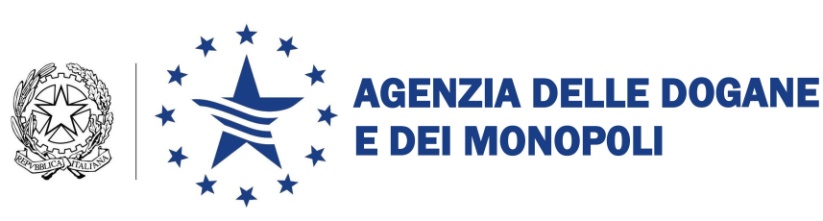 Roma,   27 settembre 2013Ai componenti del tavolo digitalizzazione accisee, p.c.Alla Direzione Centrale Gestione Tributi e Rapporto con gli UtentiSEDEAlla Direzione Centrale Accertamenti eControlliSEDEAlla Direzione Centrale Affari Giuridici e ContenziosoSEDEAlla Direzione centrale per l'analisi merceologica e per lo sviluppo dei laboratori chimici				SEDEAll’Ufficio Centrale AntifrodeSEDEAlle Direzioni Regionali/Interregionali e ProvincialiAgli Uffici delle DoganeAl Servizio Processi Automatizzati - dei Distretti - presso l’Ufficio Acquisti e Contratti delle Direzioni Provinciali Alla Sogei				ROMAOggetto: Progetto EMCS - MOVIMENTAZIONE IN REGIME SOSPENSIVO - DAA - FASE 3.1MotivazioniIn attuazione di quanto stabilito dal piano dei Servizi della Commissione Europea, il sistema EMCS è stato aggiornato secondo le specifiche previste dalla fase 3.1.Tali specifiche comportano modifiche ai tracciati record, alle tabelle, alle condizioni e alle regole relative ai seguenti messaggi:In allegato sono riportati i tracciati record aggiornati con l’indicazione dei nuovi campi introdotti e delle condizioni nuove o modificate, la descrizione dei relativi controlli e le tabelle di riferimento oggetto di modifica.- - - - - - -   o  - - - - - - -Le modifiche in parola sono operative in ambiente di addestramento dal 31 ottobre 2013 e, secondo quanto previsto dal piano comunitario, in ambiente di esercizio dal 14 febbraio 2014. Pertanto si richiama l’attenzione degli operatori che dal 31 ottobre 2013 in ambiente di addestramento sono operativi esclusivamente i nuovi tracciati mentre in ambiente di esercizio, sino al 13 febbraio 2014, le informazioni devono essere trasmesse utilizzando i tracciati preesistenti.Si invitano gli operatori a condurre per tempo i test in ambiente di addestramento considerato che la data del 14 febbraio 2014 costituisce una scadenza comunitaria indifferibile.La documentazione, come di consueto, è disponibile nel manuale utente del Servizio telematico doganale in ambiente di addestramento a partire dal 1° ottobre 2013. Per richiedere assistenza e segnalare malfunzionamenti, attenersi alle istruzioni pubblicate sul sito internet dell’Agenzia nella sezione “Assistenza online” seguendo il percorso “Come fare per → Richiedere assistenza” (http://assistenza.agenziadogane.it/dogane/allegati/Modalita-utilizzo-Assistenza-20101209.pdf). Al fine di migliorare la sezione “Assistenza on-line”, si raccomanda, altresì, di far pervenire eventuali suggerimenti compilando l’apposita sezione “Esprimi la tua opinione sull'informazione”.						      F.to Teresa AlvaroFirma autografa sostituita a mezzo stampaai sensi dell’art. 3, comma 2, del D.Lgs.39/93ALLEGATOAggiornamento del Tracciato IE810 - Annullamento DAA elettronicoE’ stata modificata la regola R025 in quanto la cancellazione dell’ARC di riferimento è consentita solo in assenza di cambi di destinazione. Aggiornamento del Tracciato IE813 -  DAA - Cambio Di Destinazione(tipo record E)Nel tracciato IE813, dopo il campo 1.g - Codice modalità di trasporto, identificato dal N. CAMPO 14, sono stati inseriti due nuovi campi nel tipo record “E”, rispettivamente, alla posizione identificata dai N. CAMPO 15 e 16: di conseguenza, il progressivo “N. CAMPO” è stato incrementato di due unità in tutti i campi successivi.I due nuovi campi sono: “Informazioni aggiuntive”, campo obbligatorio se il campo “1.g- Codice modalità di trasporto” assume valore  zero (Altro), come previsto dalla condizione C067 che già si applica all’analogo campo 13.a del tracciato IE815 di cui si riporta il testo ed il correlato messaggio di errore.C067: Il campo è obbligatorio se il Codice modalità di trasporto è uguale a zero, altrimenti il campo deve essere vuoto.Messaggio di errore: Violazione condizione C067 - Verificare congruenza con il campo Codice modalità di trasporto. “Lingua informazioni aggiuntive “: deve rispettare la condizione C012 che già si applica al medesimo campo del tracciato IE815.R002: 	la regola già presente che si applica al campo Durata del trasporto è stata modificata in quanto il valore impostato deve risultare sempre > 0 indipendentemente se espresso in Giorni o Ore .Messaggio di errore: Violazione regola R002 - Verificare il campo Durata del Trasporto - valore non ammesso.Sono state inserite le nuove regole R066 e R068 sul campo Codice identificativo del nuovo destinatario.R066: 	Se "Cambio di destinazione - Tipo destinazione" è uguale a   2-Destinatario registrato   3-Destinatario registrato temporaneamente   4-Consegna diretta	tutti i CPA presenti sull'ARC di riferimento devono risultare autorizzati nella banca dati SEED al nuovo destinatario, identificato dal campo "4.a Codice identificativo".	Nel caso in cui l'ARC di riferimento si trovi nello stato - Parzialmente rifiutato -, devono risultare autorizzati nella banca dati SEED al nuovo destinatario tutti i CPA presenti nella Nota di ricezione per i quali la quantità di merce rifiutata è maggiore di zero.Messaggio di errore: Violazione regola R066 - nuovo destinatario non autorizzato alla CPA sulla banca dati SEED.R068: Se "Cambio di destinazione - Tipo destinazione" è uguale a 		- 3-Destinatario Registrato Temporaneo Il codice identificativo dello speditore presente sulla banca dati SEED per il nuovo destinatario registrato (Registered consignee o Temporary Authorisation) deve essere lo stesso codice identificativo dello speditore presente sull’ARC di riferimento.Messaggio di errore: Violazione regola R068 - Numero di registrazione dello speditore collegato al nuovo destinatario temporaneo sulla banca dati SEED non congruente con lo speditore indicato sul corrispondente DAA.E’ stata inserita la nuova regola R067 sul campo Codice identificativo del nuovo luogo di consegna, di cui si riporta il testo ed il correlato messaggio di errore.R067: 	Se "Cambio di destinazione - Tipo destinazione" è uguale a   		1- Deposito fiscale	tutti i CPA presenti sull'ARC di riferimento devono risultare autorizzati nella banca dati SEED al nuovo luogo di consegna, identificato dal campo "5.a Codice identificativo".	Nel caso in cui l'ARC di riferimento si trovi nello stato - Parzialmente rifiutato -, devono risultare autorizzati nella banca dati SEED al nuovo luogo di consegna tutti i CPA presenti nella Nota di ricezione per i quali la quantità di merce rifiutata è maggiore di zeroMessaggio di errore: Violazione regola R067 - Nuovo luogo di destinazione  non autorizzato alla CPA sulla banca dati SEED.Ai fini di verificare l’effettivo cambiamento di destinazione della merce è stata inserita la nuova regola R080 sui campi Codice identificativo del nuovo destinatario,  Codice identificativo del nuovo luogo di consegna e Codice Ufficio di esportazione, di cui si riporta il testo ed il correlato messaggio di errore.R080: 	Rispetto all'ARC di riferimento deve cambiare almeno il destinatario o il luogo di consegna rimanendo invariato il tipo destinazione. In particolare, se "Testata - Tipo destinazione" è :  1 – Depositario autorizzato, deve cambiare almeno il codice identificativo del destinatario e/o il codice identificativo del luogo di consegna 2 – Destinatario registrato, deve cambiare il codice identificativo del destinatario, dovendo essere vuoto il gruppo “luogo di consegna” 3 - Destinatario registrato temporaneo, deve cambiare il codice identificativo del destinatario se il codice identificativo del luogo di consegna è vuoto, altrimenti deve cambiare almeno il codice identificativo del destinatario e/o il codice identificativo del luogo di consegna4 – Consegna diretta, deve cambiare il codice identificativo del destinatario, dovendo essere vuoto il gruppo “luogo di consegna”6 – Esportazione ed è presente il codice identificativo del destinatario deve cambiare almeno il codice identificativo del destinatario e/o l’ufficio di esportazione, altrimenti deve cambiare l’ufficio di esportazioneMessaggio di errore: Violazione regola R080 – Verificare l’effettivo cambio di destinazione rispetto all'ARC di riferimento.Per garantire che nel caso di Tipo destinazione 2 – Destinatario Registrato tutti i campi del gruppo Luogo di consegna risultino vuoti, sono state modificate le condizioni C037, C038, C039, C040 e la regola R027 come evidenziato in allegato. La condizione C041 invece è stata modificata per verificare che nello stesso caso il campo Codice Ufficio di Destinazione sia impostato.Aggiornamento del Tracciato IE815 – Draft DAA Elettronico (tipo record A e C)Sono state inserite le  nuove regole R070 e R071 rispettivamente sui campi CPA e Codice della modalità di trasporto.R070: 	Se Codice tipologia garante = '5-Nessuna garanzia è prestata, art. 18 (4.b) della Direttiva 2008/118/EC",  il CPA deve essere di un prodotto energetico.Messaggio di errore: Violazione regola R070 - Verificare congruenza tra CPA e  Codice tipologia garante.R071: 	Se Codice tipologia garante = '5-Nessuna garanzia è prestata, art. 18 (4.b) della Direttiva 2008/118/EC",  il “Codice modalità di trasporto” deve essere “1-Trasporto marittimo” o “7-Installazioni fisse”.Messaggio di errore: Violazione regola R071 - Verificare congruenza tra Codice della modalità di trasporto e Codice tipologia garante.R002: 	la regola già presente che si applica al campo Durata del trasporto è stata modificata in quanto il valore impostato deve risultare sempre > 0 indipendentemente se espresso in Giorni o Ore .Messaggio di errore: Violazione regola R002 - Verificare il campo Durata del Trasporto - valore non ammesso.Per garantire che nel caso di Tipo destinazione 2 – Destinatario Registrato tutti i campi del gruppo Luogo di consegna risultino vuoti, sono state modificate le condizioni C009, C010, C011, C013, C015 e la regola R008 che si applicano al Luogo di consegna come evidenziato in allegato.Nel caso di Tipo destinazione 8 – Destinazione sconosciuta, sono state inserite le  nuove regole R072 e R073 rispettivamente sui campi CPA e Codice della modalità di trasporto.R072: 	Se "Testata - Tipo destinazione" è uguale a  		8-Destinazione Sconosciuta	il CPA deve appartenere al settore di imposta prodotti energetici.Messaggio di errore: Violazione regola R072 - Verificare congruenza tra CPA e  Tipo destinazione.R073: 	Se "Testata - Tipo destinazione" è uguale a 		 8-Destinazione Sconosciuta	il codice modalità di trasporto deve essere 1-Trasporto marittimo o 8-Trasporto per vie navigabili interne.Messaggio di errore: Violazione regola R073 - Verificare congruenza tra Codice della modalità di trasporto e Tipo destinazione.Nel caso di Tipo destinazione 4 – Consegna diretta è stata modificata la regolaR054 già presente sul campo Codice identificativo del destinatario.R054: 	Se "Testata - Tipo destinazione" è: 		 - 4-Consegna diretta 	il codice identificativo del destinatario deve risultare autorizzato alla consegna diretta nella banca dati SEED .Messaggio di errore: Violazione regola R054 - Codice identificativo del destinatario non autorizzato alla consegna diretta su SEED.Nel caso di Tipo destinazione 3 – Destinatario Registrato Temporaneo è stata inserita la nuova regola R079  sul campo Codice identificativo del destinatario.R079: 	Se "Testata - Tipo destinazione" è uguale a 	- 3-Destinatario Registrato Temporaneo 	il codice identificativo dello speditore presente sulla banca dati SEED per il destinatario registrato (Registered consignee o Temporary Authorisation), identificato dal campo "5.a Codice identificativo", deve essere lo stesso codice identificativo dello speditore presente al campo "2.a Codice identificativo".Messaggio di errore: Violazione regola R079 - Verificare la congruenza con il codice identificativo speditore.In caso di Tipo messaggio = 2 - Presentazione per esportazione con domiciliazione, è stata inserita la nuova regola R074 sul campo Codice ufficio di destinazione/esportazione.R074: 	Se "Tipo messaggio" è uguale a  		2-Esportazione in procedura domiciliata	nel campo 8.a codice identificativo del luogo di consegna deve essere indicato un Ufficio appartenente allo Stato membro di esportazione. I primi 2 caratteri del codice ufficio devono essere uguali ai primi 2 caratteri del codice speditore (campo 2.a) .Messaggio di errore: Violazione regola R074 - Verificare la congruenza con ilcampo Tipo messaggio.Tabella di riferimento T007.Nella tabella T007 – Tabella codici tipo garante è stato inserito un nuovo codice con il valore “5” che identifica la tipologia “Nessuna garanzia è prestata secondo quanto previsto dall’art. 18 (4.b) della Direttiva 2008/118/EC”.Aggiornamento del Tracciato IE818 – Rapporto Di Ricezione / Esportazione(tipo record J e K)E’ stata inserita la condizione C068 sui campi del gruppo Motivo di insoddisfazione, di cui si riporta il testo ed il correlato messaggio di errore.C068: 	Il campo è obbligatorio se Esito globale della ricezione è diverso da    1 - Ricezione accettata e soddisfacente  21 - Uscita accettata e soddisfacente	Campo vuoto in tutti gli altri casiMessaggio di errore: Violazione condizione C068 - Verificare congruenza con il campo Esito globale della ricezione.E’ stato inserito il controllo che il Codice identificativo del luogo di consegna, quando presente, coincida con quello dell'ARC di riferimento.R075: 	Se "Testata - Tipo destinazione" del corrispondente DAA identificato dal numero di ARC indicato è uguale a   		1-Deposito Fiscale 	deve coincidere il codice identificativo del luogo di consegna con quello dell'ARC di riferimento 	Se "Testata - Tipo destinazione" del corrispondente DAA identificato dal numero di ARC indicato è uguale a     		3-Destinatario Registrato Temporaneo 	deve coincidere il codice identificativo del luogo di consegna con quello dell'ARC di riferimento se impostato.Messaggio di errore: Violazione regola R075 - Verificare la congruenza delCodice identificativo del destinatario rispetto all'ARC di riferimento.E’ stato inserito il controllo che ogni CPA inserito nel messaggio IE818 sia presente anche nell'ARC di riferimento.R076: 	Il Codice Prodotto Accisa (CPA) deve coincidere con quello presente sull'ARC di riferimento per lo stesso progressivo dettagli indicato al campo 7.aMessaggio di errore: Violazione regola R076 - Verificare la congruenza del CPArispetto all'ARC di riferimento.E’ stato inserito il controllo che per ogni progressivo dettagli della Nota di Ricevimento/Esportazione, la somma tra quantità rifiutata e calo sia inferiore o uguale di quella presente sul progressivo corrispondente dell'e-AD.R077: Per ogni progressivo dettagli la somma tra quantità rifiutata e calo deve esse inferiore o uguale a quella presente sul progressivo corrispondente del DAA.Messaggio di errore: Violazione regola R077 – Verificare la somma tra quantitàrifiutata e calo.Aggiornamento del Tracciato IE819– Rigetto o Segnalazione di un DAA ElettronicoNel tracciato IE819, dopo il campo 19.3 – Codice identificativo della motivazione del Rigetto o Segnalazione, sono stati inseriti i due seguenti nuovi campi:“Motivazione di rigetto o segnalazione - Informazioni aggiuntive”, campo obbligatorio se il campo “1.g- Codice modalità di trasporto” assume valore  zero (Altro), come previsto dalla condizione C069.C069: Il campo è obbligatorio se il codice della Motivazione del rigetto è "0" - Altro, altrimenti il campo è opzionale.Messaggio di errore: Violazione condizione C069 - Verificare congruenza con il campo Motivazione del rigetto.“Motivazione di rigetto o segnalazione - Lingua informazioni aggiuntive “ deve rispettare la condizione C012 che già si applica al medesimo campo negli altri tracciati.E’ stato inserito il seguente controllo sul campo Codice ufficio destinazione.R078: 	Il Codice Ufficio di destinazione (campo 16) deve coincidere con quello competente sul Codice identificativo del destinatario secondo quanto risulta sulla banca dati SEED.Messaggio di errore: Violazione regola R078 - Verificare la congruenza con la banca dati SEED.Tabella di riferimento T027.Nella tabella T027 – Motivazioni di Rigetto o Segnalazione del DAA è stato inserito un nuovo codice con il valore “0” che identifica la tipologia “Altro”.Aggiornamento delle Regole Aggiornamento delle Condizioni  Protocollo:Protocollo:113007/RURif.:Allegati:Tabella MessaggiTabella MessaggiCodice messaggioDenominazione messaggioIE810ANNULLAMENTO DAA ELETTRONICOIE813DAA - CAMBIO DI DESTINAZIONE  (tipo record E)IE815DRAFT DAA ELETTRONICO (tipo record A e C);IE818RAPPORTO DI RICEZIONE / ESPORTAZIONE (tipo record J e K)IE819RIGETTO O SEGNALAZIONE DI UN DAA ELETTRONICO                    Il Direttore CentraleDescrizione messaggio IE810 -  "ANNULLAMENTO DAA ELETTRONICO" 
(allegato 1, tabella 2 del Regolamento)Descrizione messaggio IE810 -  "ANNULLAMENTO DAA ELETTRONICO" 
(allegato 1, tabella 2 del Regolamento)Descrizione messaggio IE810 -  "ANNULLAMENTO DAA ELETTRONICO" 
(allegato 1, tabella 2 del Regolamento)Descrizione messaggio IE810 -  "ANNULLAMENTO DAA ELETTRONICO" 
(allegato 1, tabella 2 del Regolamento)Descrizione messaggio IE810 -  "ANNULLAMENTO DAA ELETTRONICO" 
(allegato 1, tabella 2 del Regolamento)Descrizione messaggio IE810 -  "ANNULLAMENTO DAA ELETTRONICO" 
(allegato 1, tabella 2 del Regolamento)Descrizione messaggio IE810 -  "ANNULLAMENTO DAA ELETTRONICO" 
(allegato 1, tabella 2 del Regolamento)Descrizione messaggio IE810 -  "ANNULLAMENTO DAA ELETTRONICO" 
(allegato 1, tabella 2 del Regolamento)N. CAMPORIFERIMENTO AI CAMPI DEL REGOLAMENTORIFERIMENTO AI CAMPI DEL REGOLAMENTOCONTENUTO DEL CAMPOOBBLIGATORIETA'CONDIZIONI, DIPENDENZE, REGOLE, 
TABELLE, 
VALORINOTEFORMATON. CAMPORIFERIMENTO AI CAMPI DEL REGOLAMENTORIFERIMENTO AI CAMPI DEL REGOLAMENTOCONTENUTO DEL CAMPOOBBLIGATORIETA'CONDIZIONI, DIPENDENZE, REGOLE, 
TABELLE, 
VALORINOTEFORMATON. CAMPORIFERIMENTO AI CAMPI DEL REGOLAMENTORIFERIMENTO AI CAMPI DEL REGOLAMENTOCONTENUTO DEL CAMPOOBBLIGATORIETA'CONDIZIONI, DIPENDENZE, REGOLE, 
TABELLE, 
VALORINOTEFORMATON. CAMPOABCDEFGParte FissaParte FissaParte FissaParte FissaParte FissaParte FissaParte Fissa1--Codice MessaggioRValore fisso = IE810an52--Codice Identificativo del DichiaranteRR052 R065an1831aARC di riferimentoR R025 R056an214--Data di trasmissione del file RFormato = AAAAMMGGn8Parte DettaglioParte DettaglioParte DettaglioParte DettaglioParte DettaglioParte DettaglioParte Dettaglio5--Tipo record                     RValore fisso = Da16--Numero progressivo record all'interno del fileRn42CancellazioneCancellazioneCancellazioneCancellazioneCancellazioneCancellazione7aCodice motivoRT011n18Informazioni aggiuntiveC C064an..3509Lingua informazioni aggiuntiveC C012, T001a2Descrizione messaggio IE813 -  "DAA - CAMBIO DI DESTINAZIONE" - TRK = E 
(allegato 1, tabella 3 del Regolamento)Descrizione messaggio IE813 -  "DAA - CAMBIO DI DESTINAZIONE" - TRK = E 
(allegato 1, tabella 3 del Regolamento)Descrizione messaggio IE813 -  "DAA - CAMBIO DI DESTINAZIONE" - TRK = E 
(allegato 1, tabella 3 del Regolamento)Descrizione messaggio IE813 -  "DAA - CAMBIO DI DESTINAZIONE" - TRK = E 
(allegato 1, tabella 3 del Regolamento)Descrizione messaggio IE813 -  "DAA - CAMBIO DI DESTINAZIONE" - TRK = E 
(allegato 1, tabella 3 del Regolamento)Descrizione messaggio IE813 -  "DAA - CAMBIO DI DESTINAZIONE" - TRK = E 
(allegato 1, tabella 3 del Regolamento)Descrizione messaggio IE813 -  "DAA - CAMBIO DI DESTINAZIONE" - TRK = E 
(allegato 1, tabella 3 del Regolamento)Descrizione messaggio IE813 -  "DAA - CAMBIO DI DESTINAZIONE" - TRK = E 
(allegato 1, tabella 3 del Regolamento)N. CAMPORIFERIMENTO AI CAMPI DEL REGOLAMENTORIFERIMENTO AI CAMPI DEL REGOLAMENTOCONTENUTO DEL CAMPOOBBLIGATORIETA'CONDIZIONI, DIPENDENZE, REGOLE, 
TABELLE, 
VALORINOTEFORMATON. CAMPORIFERIMENTO AI CAMPI DEL REGOLAMENTORIFERIMENTO AI CAMPI DEL REGOLAMENTOCONTENUTO DEL CAMPOOBBLIGATORIETA'CONDIZIONI, DIPENDENZE, REGOLE, 
TABELLE, 
VALORINOTEFORMATON. CAMPORIFERIMENTO AI CAMPI DEL REGOLAMENTORIFERIMENTO AI CAMPI DEL REGOLAMENTOCONTENUTO DEL CAMPOOBBLIGATORIETA'CONDIZIONI, DIPENDENZE, REGOLE, 
TABELLE, 
VALORINOTEFORMATON. CAMPOABCDEFGParte FissaParte FissaParte FissaParte FissaParte FissaParte FissaParte Fissa1--Codice MessaggioRValore fisso = IE813an52--Codice Identificativo del DichiaranteRR052 R065an1832bARC di riferimentoR R025, R059an214--Data di trasmissione del file RFormato = AAAAMMGGn8Parte DettaglioParte DettaglioParte DettaglioParte DettaglioParte DettaglioParte DettaglioParte Dettaglio5--Tipo record                     RValore fisso = Ea16--Numero progressivo record nel fileRn47--Numero progressivo Tipo record 'E'Rn48--Totale Tipi record 'F' (Ulteriori destinatari)Rn21Aggiornamento DAA elettronico                    Aggiornamento DAA elettronico                    Aggiornamento DAA elettronico                    Aggiornamento DAA elettronico                    Aggiornamento DAA elettronico                    Aggiornamento DAA elettronico                    9cUnità di misura della durata del trasportoCD013, R001a110cDurata del trasportoCD013, C035, R002n211dResponsabile del trasportoCD014, T016n112eNumero fatturaCD015, R010an..3513fData fatturaOFormato = AAAAMMGGn814gCodice modalità di trasportoCD016, T008n..215Informazioni aggiuntiveCC067an..35016Lingua informazioni aggiuntiveC C012, T001a23Cambio di destinazione                  Cambio di destinazione                  Cambio di destinazione                  Cambio di destinazione                  Cambio di destinazione                  Cambio di destinazione                  17aTipo destinazioneRT015n14Nuovo destinatario            Nuovo destinatario            Nuovo destinatario            Nuovo destinatario            Nuovo destinatario            Nuovo destinatario            18aCodice identificativoCD017, C036, R026, R066, R068, R080an1819bDenominazione CD017, C065an..18220cIndirizzoCD017, C065an..6521dNumero civico CC021an..1122eCodice avviamento postaleCD017, C065an..1023fCittàCD017, C065an..5024gLingua descrizioniCC012, T001a25Luogo di consegna        Luogo di consegna        Luogo di consegna        Luogo di consegna        Luogo di consegna        Luogo di consegna        25aCodice identificativoCC037, R027, R067, R080an1826bDenominazione CC038, C039an..18227cIndirizzoCC040, C039an..6528dNumero civico CC021an..1129eCodice avviamento postaleCC040, C039an..1030fCittàCC040, C039an..5031gLingua descrizioniCC012, T001a26Ufficio di Destinazione - EsportazioneUfficio di Destinazione - EsportazioneUfficio di Destinazione - EsportazioneUfficio di Destinazione - EsportazioneUfficio di Destinazione - EsportazioneUfficio di Destinazione - Esportazione32aCodice UfficioCC041, R007, R080an87Nuova azienda di trasporto     Nuova azienda di trasporto     Nuova azienda di trasporto     Nuova azienda di trasporto     Nuova azienda di trasporto     Nuova azienda di trasporto     33aPartita IVA CC042an..3534bDenominazione CC043an..18235cIndirizzoCC043an..6536dNumero civico CC021an..1137eCodice avviamento postaleCC043an..1038fCittàCC043an..5039gLingua descrizioniCC012, T001a28Nuovo trasportatore     Nuovo trasportatore     Nuovo trasportatore     Nuovo trasportatore     Nuovo trasportatore     Nuovo trasportatore     40aPartita IVA Oan..3541bDenominazione CC025an..18242cIndirizzoCC025an..6543dNumero civico CC021an..1144eCodice avviamento postaleCC025an..1045fCittàCC025an..5046gLingua descrizioniCC012, T001a29Dettagli del trasportoDettagli del trasportoDettagli del trasportoDettagli del trasportoDettagli del trasportoDettagli del trasporto47--Totale iterazioni di tipo "P" (Dettagli del trasporto)RValori: Min = 001; Max = 099n347.1--Tipo iterazioneRValore fisso = Pa147.2--Numero progressivo tipo iterazione "P"Rn347.3aUnità di trasportoCD017, T009n..247.4bIdentificativo delle unità di trasportoCD017, C066an..3547.5cIdentificazione commerciale dei sigilli CD017, D003an..3547.6dInformazioni sui sigilli CD017, R016an..35047.7eLingua informazioni sui sigilli CC012, T001a247.8fInformazioni aggiuntiveCD017, R017an..35047.9gLingua informazioni aggiuntiveCC012, T001a2Messaggio IE815 -  "DRAFT DAA ELETTRONICO" - TRK = A
(allegato 1, tabella 1 del Regolamento)Messaggio IE815 -  "DRAFT DAA ELETTRONICO" - TRK = A
(allegato 1, tabella 1 del Regolamento)Messaggio IE815 -  "DRAFT DAA ELETTRONICO" - TRK = A
(allegato 1, tabella 1 del Regolamento)Messaggio IE815 -  "DRAFT DAA ELETTRONICO" - TRK = A
(allegato 1, tabella 1 del Regolamento)Messaggio IE815 -  "DRAFT DAA ELETTRONICO" - TRK = A
(allegato 1, tabella 1 del Regolamento)Messaggio IE815 -  "DRAFT DAA ELETTRONICO" - TRK = A
(allegato 1, tabella 1 del Regolamento)Messaggio IE815 -  "DRAFT DAA ELETTRONICO" - TRK = A
(allegato 1, tabella 1 del Regolamento)Messaggio IE815 -  "DRAFT DAA ELETTRONICO" - TRK = A
(allegato 1, tabella 1 del Regolamento)N. CAMPORIFERIMENTO AI CAMPI DEL REGOLAMENTORIFERIMENTO AI CAMPI DEL REGOLAMENTOCONTENUTO DEL CAMPOOBBLIGATORIETA'CONDIZIONI, DIPENDENZE, REGOLE, 
TABELLE, 
VALORINOTEFORMATON. CAMPORIFERIMENTO AI CAMPI DEL REGOLAMENTORIFERIMENTO AI CAMPI DEL REGOLAMENTOCONTENUTO DEL CAMPOOBBLIGATORIETA'CONDIZIONI, DIPENDENZE, REGOLE, 
TABELLE, 
VALORINOTEFORMATON. CAMPORIFERIMENTO AI CAMPI DEL REGOLAMENTORIFERIMENTO AI CAMPI DEL REGOLAMENTOCONTENUTO DEL CAMPOOBBLIGATORIETA'CONDIZIONI, DIPENDENZE, REGOLE, 
TABELLE, 
VALORINOTEFORMATON. CAMPOABCDEFGParte FissaParte FissaParte FissaParte FissaParte FissaParte FissaParte Fissa1--Codice MessaggioRValore fisso = IE815an52--Codice Identificativo del DichiaranteRR049 R065an1839aNumero identificativo locale del Draft DAAR R009an224--Data di trasmissione del file RFormato = AAAAMMGGn8Parte DettaglioParte DettaglioParte DettaglioParte DettaglioParte DettaglioParte DettaglioParte Dettaglio5--Tipo record                     RValore fisso = Aa16--Numero progressivo record nel fileRn47--Numero progressivo Tipo record 'A'Rn48--Totale Tipi record 'B' (Destinatari del DAA Cumulativo)RValori: Min = 0; Max = 99n29--Totale Tipi record 'C' (Ulteriori dettagli del DAA)RR037, R057Valori: Min = 000; Max = 998n310--Tipo messaggioRT014n11Testata                      Testata                      Testata                      Testata                      Testata                      Testata                      11aTipo destinazioneRT015n112bUnità di misura della durata del trasportoRR001, T002a113bDurata del trasportoRR002n214cResponsabile del trasportoR T016n115hFlag di invio differitoRD001, R003n12SpeditoreSpeditoreSpeditoreSpeditoreSpeditoreSpeditore16aCodice identificativoRR004an1817bDenominazioneRan..18218cIndirizzoRan..6519dNumero civicoOan..1120eCodice avviamento postaleRan..1021fCittàRan..5022gLingua descrizioniRT001a23Luogo di spedizioneLuogo di spedizioneLuogo di spedizioneLuogo di spedizioneLuogo di spedizioneLuogo di spedizione23aCodice identificativoCC001, R005an1824bDenominazioneCC002an..18225cIndirizzoCC002an..6526dNumero civicoCC002an..1127eCodice avviamento postaleCC002an..1028fCittàCC002an..5029gLingua descrizioniCC002, C012, T001a24Ufficio di spedizione / importazione Ufficio di spedizione / importazione Ufficio di spedizione / importazione Ufficio di spedizione / importazione Ufficio di spedizione / importazione Ufficio di spedizione / importazione 30aCodice UfficioCC003, R007an810Autorità fiscale competente sul luogo di spedizioneAutorità fiscale competente sul luogo di spedizioneAutorità fiscale competente sul luogo di spedizioneAutorità fiscale competente sul luogo di spedizioneAutorità fiscale competente sul luogo di spedizioneAutorità fiscale competente sul luogo di spedizione31aCodice UfficioRR007an85DestinatarioDestinatarioDestinatarioDestinatarioDestinatarioDestinatario32aCodice identificativoCC004, D019, R006, R039, R054, R079an1833bDenominazione CC005, C034an..18234cIndirizzoCC005, C034an..6535dNumero civicoCC006, C034an..1136eCodice avviamento postaleCC005, C034an..1037fCittàCC005, C034an..5038gLingua descrizioniCC005, C034, T001a26Informazioni aggiuntive identificazione destinatarioInformazioni aggiuntive identificazione destinatarioInformazioni aggiuntive identificazione destinatarioInformazioni aggiuntive identificazione destinatarioInformazioni aggiuntive identificazione destinatarioInformazioni aggiuntive identificazione destinatario39aCodice Stato Membro CC007, C034, T004a240bNumero di Serie del Certificato di esenzione CC008, C034, D002an..2557Luogo di destinazione (consegna)Luogo di destinazione (consegna)Luogo di destinazione (consegna)Luogo di destinazione (consegna)Luogo di destinazione (consegna)Luogo di destinazione (consegna)41aCodice identificativoCC009, C034, R008an1842bDenominazione CC010, C015, C034an..18243cIndirizzoCC011, C015, C034an..6544dNumero civicoCC013, C015, C034an..1145eCodice avviamento postaleCC011, C015, C034an..1046fCittàCC011, C015, C034an..5047gLingua descrizioniCC012, C034, T001a28Ufficio di destinazione / esportazioneUfficio di destinazione / esportazioneUfficio di destinazione / esportazioneUfficio di destinazione / esportazioneUfficio di destinazione / esportazioneUfficio di destinazione / esportazione48aCodice UfficioCC016, C034, R007, R074an813TrasportoTrasportoTrasportoTrasportoTrasportoTrasporto49aCodice modalità di trasportoRT008, R071, R073n..250Informazioni aggiuntiveCC067an..35051Lingua informazioni aggiuntiveC C012, T001a214Azienda di trasportoAzienda di trasportoAzienda di trasportoAzienda di trasportoAzienda di trasportoAzienda di trasporto52aPartita IVA CC023an..3553bDenominazioneCC024an..18254cIndirizzoCC024an..6555dNumero civicoCC023, C021an..1156eCodice avviamento postaleCC024an..1057fCittàCC024an..5058gLingua descrizioniCC024, C012, T001a215Primo trasportatorePrimo trasportatorePrimo trasportatorePrimo trasportatorePrimo trasportatorePrimo trasportatore59aPartita IVA Oan..3560bDenominazioneCC025an..18261cIndirizzoCC025an..6562dNumero civicoCC021an..1163eCodice avviamento postaleCC025an..1064fCittàCC025an..5065gLingua descrizioniCC025, C012, T001a29DAA elettronicoDAA elettronicoDAA elettronicoDAA elettronicoDAA elettronicoDAA elettronico66bNumero fattura o altro documentoR R010an..3567cData fattura o altro documentoO Formato = AAAAMMGGn868dTipologia speditore (Origine della spedizione)R T017n169eData spedizioneR R011Formato = AAAAMMGGn870fOra spedizione RR012Formato = HHMMSSn611Garanzia di circolazioneGaranzia di circolazioneGaranzia di circolazioneGaranzia di circolazioneGaranzia di circolazioneGaranzia di circolazione71aCodice tipologia garantiRT007n..472--Speditore - Codice conto garanziaO an1773--Speditore - Tipologia garanziaO a174--Speditore - Importo cauzione impegnatoO n..(12)Vn(2)75--Destinatario - Codice conto garanziaO an1776--Destinatario - Tipologia garanziaO a177--Destinatario - Importo cauzione impegnatoO n..(12)Vn(2)78--Trasportatore - Codice conto garanziaO an1779--Trasportatore - Tipologia garanziaO a180--Trasportatore - Importo cauzione impegnatoO n..(12)Vn(2)81--Proprietario - Codice conto garanziaO an1782--Proprietario - Tipologia garanziaO a183--Proprietario - Importo garanzia impegnatoO n..(12)Vn(2)12GarantiGarantiGarantiGarantiGarantiGaranti84--Totale iterazioni di tipo "H" (Garanti)RR036Valori: Min = 000; Max = 002n384.1--Tipo iterazioneCC053Valore fisso = Ha184.2--Numero progressivo tipo iterazione "H"CC053Valore massimo = 002n384.3aCodice accisaCC053, C018, R014an1384.4bPartita IVA C C053, C018, R015an..3584.5cDenominazioneC C053, C020, C019an..18284.6dIndirizzoC C053, C020, C019an..6584.7eNumero civicoOC053, C021an..1184.8fCodice avviamento postaleC C053, C020, C019an..1084.9gCittà C C053, C020, C019an..5084.10hLingua descrizioniC C053, C012, T001a29.1DAU di importazioneDAU di importazioneDAU di importazioneDAU di importazioneDAU di importazioneDAU di importazione85--Totale iterazioni di tipo "G" (DAU di importazione)RR053Valori: Min = 000; Max = 009n385.1--Tipo iterazioneCC053Valore fisso = Ga185.2--Numero progressivo tipo iterazione "G"CC053Valore massimo = 009n385.3aCodice identificativo del DAU di importazioneCC053, R013, T028an..2116Dettagli del trasportoDettagli del trasportoDettagli del trasportoDettagli del trasportoDettagli del trasportoDettagli del trasporto86--Totale iterazioni di tipo "I" (Dettagli del trasporto)RValori: Min = 001; Max = 099n386.1--Tipo iterazioneRValore fisso = Ia186.2--Numero progressivo tipo iterazione "I"RValore massimo = 099n386.3aUnità di trasportoRT009n286.4bIdentificativo delle unità di trasportoCC066an..3586.5cIdentificazione commerciale dei sigilli CD003an..3586.6dInformazioni sui sigilli OR016an..35086.7eLingua informazioni sui sigilli C C012, T001a286.8fInformazioni aggiuntiveOR017an..35086.9gLingua informazioni aggiuntiveC C012, T001a218CertificatiCertificatiCertificatiCertificatiCertificatiCertificati87--Totale iterazioni di tipo "L" (Cerificati)RValori: Min = 000; Max = 009n387.1--Tipo iterazioneCC053Valore fisso = La187.2--Numero progressivo tipo iterazione "L"CC053Valore massimo = 009n387.3aBreve descrizione documento CC053, D012an..35087.4bLingua breve descrizione documentoC C053, C012, T001a287.5cRiferimento documentoCC053, D012an..35087.6dLingua riferimento documentoC C053, C012, T001a217Dettagli del DAADettagli del DAADettagli del DAADettagli del DAADettagli del DAADettagli del DAA88aProgressivo dettagli del DAA univocoRValore fisso = 001n389bCPA - Categoria merceologica RR047, R048, T012, R070, R072an490cCodice NC RR019n891dQuantitàRR021n..(12)Vn(3)92ePeso lordo RR022n..(13)Vn(2)93fPeso nettoRR023n..(13)Vn(2)94oDensità in kg/mc (chilogrammi/metro cubo)C C027n..(3)Vn(2)95gGrado alcolico C C026n..(3)Vn(2)96hGrado plato CC063n..(3)Vn(2)97iContrassegno fiscaleO an..35098jLingua contrassegno fiscale C C012, T001a299kUso del contrassegno fiscaleCD005n1100lDenominazione d’origine CD006an..350101mLingua denominazione d’origine C C012, T001a2102nDimensioni del produttore O R024n..15103-Codice TARICO R020, TA13, TA20n2104-Codice CADDO R020, TA13, TA20an4105-Codice prodotto AAMSCC059, R020an5106pDescrizione commerciale CD007an..339107qLingua descrizione commerciale C C012, T001a2108rMarchio dei prodotti CD008an..350109sLingua marchio dei prodotti C C012, T001a217.1ImballaggiImballaggiImballaggiImballaggiImballaggiImballaggi110--Totale iterazioni di tipo "M" (Imballaggi)RValori: Min = 001; Max = 099n3110.1--Tipo iterazioneRValore fisso = Ma1110.2--Numero progressivo tipo iterazione "M"RValore massimo = 099n3110.3aTipo imballaggioR T010a2110.4bNumero imballaggiC C028n..15110.5cIdentificazione commerciale dei sigilli CD009an..35110.6dInformazioni sui sigilli O R016an..350110.7eLingua informazioni sui sigilli C C012, T001a217.2VinoVinoVinoVinoVinoVino111aCategoria del vinoCD010, T018n1112bZona di coltivazione CD011, T019an..7113cPaese terzo d’origine CC029, T005a2114dAltre informazioni Oan..350115eLingua altre informazioni CC012, T001a217.2.1Trattamenti del vinoTrattamenti del vinoTrattamenti del vinoTrattamenti del vinoTrattamenti del vinoTrattamenti del vino116--Totale iterazioni di tipo "O" (Trattamenti del Vino)RValori: Min = 000; Max = 099n3116.1--Tipo iterazioneCC053Valore fisso = Oa1116.2--Numero progressivo tipo iterazione "O"CC053Valore massimo = 099n3116.3aCodice trattamentoCC053, D011, T020n..2Messaggio IE815 -  "DRAFT DAA ELETTRONICO - ULTERIORI DETTAGLI DAA" 
- TRK = C
(allegato 1, tabella 1 del Regolamento)Messaggio IE815 -  "DRAFT DAA ELETTRONICO - ULTERIORI DETTAGLI DAA" 
- TRK = C
(allegato 1, tabella 1 del Regolamento)Messaggio IE815 -  "DRAFT DAA ELETTRONICO - ULTERIORI DETTAGLI DAA" 
- TRK = C
(allegato 1, tabella 1 del Regolamento)Messaggio IE815 -  "DRAFT DAA ELETTRONICO - ULTERIORI DETTAGLI DAA" 
- TRK = C
(allegato 1, tabella 1 del Regolamento)Messaggio IE815 -  "DRAFT DAA ELETTRONICO - ULTERIORI DETTAGLI DAA" 
- TRK = C
(allegato 1, tabella 1 del Regolamento)Messaggio IE815 -  "DRAFT DAA ELETTRONICO - ULTERIORI DETTAGLI DAA" 
- TRK = C
(allegato 1, tabella 1 del Regolamento)Messaggio IE815 -  "DRAFT DAA ELETTRONICO - ULTERIORI DETTAGLI DAA" 
- TRK = C
(allegato 1, tabella 1 del Regolamento)Messaggio IE815 -  "DRAFT DAA ELETTRONICO - ULTERIORI DETTAGLI DAA" 
- TRK = C
(allegato 1, tabella 1 del Regolamento)N. CAMPORIFERIMENTO AI CAMPI DEL REGOLAMENTORIFERIMENTO AI CAMPI DEL REGOLAMENTOCONTENUTO DEL CAMPOOBBLIGATORIETA'CONDIZIONI, DIPENDENZE, REGOLE, 
TABELLE, 
VALORINOTEFORMATON. CAMPORIFERIMENTO AI CAMPI DEL REGOLAMENTORIFERIMENTO AI CAMPI DEL REGOLAMENTOCONTENUTO DEL CAMPOOBBLIGATORIETA'CONDIZIONI, DIPENDENZE, REGOLE, 
TABELLE, 
VALORINOTEFORMATON. CAMPORIFERIMENTO AI CAMPI DEL REGOLAMENTORIFERIMENTO AI CAMPI DEL REGOLAMENTOCONTENUTO DEL CAMPOOBBLIGATORIETA'CONDIZIONI, DIPENDENZE, REGOLE, 
TABELLE, 
VALORINOTEFORMATON. CAMPOABCDEFGParte fissaParte fissaParte fissaParte fissaParte fissaParte fissaParte fissaParte fissa1--Codice MessaggioRValore fisso = IE815an52--Codice Identificativo del DichiaranteRR049 R065an1839aNumero identificativo locale del Draft DAAR R009an224--Data di trasmissione del file RFormato = AAAAMMGGn8Parte dettaglioParte dettaglioParte dettaglioParte dettaglioParte dettaglioParte dettaglioParte dettaglioParte dettaglio5--Tipo record                     RValore fisso = Ca16--Numero progressivo record nel fileRn417Dettagli del DAADettagli del DAADettagli del DAADettagli del DAADettagli del DAADettagli del DAA7aProgressivo dettagli del DAA univocoRValori: Min = 002; Max = 999n38bCPA - Categoria merceologica RR047, R048, T012, R070, R072an49cCodice NC RR019n810dQuantitàRR021n..(12)Vn(3)11ePeso lordo RR022n..(13)Vn(2)12fPeso nettoRR023n..(13)Vn(2)13oDensità in kg/mc (chilogrammi/metro cubo)C C027n..(3)Vn(2)14gGrado alcolico C C026n..(3)Vn(2)15hGrado plato CC063n..(3)Vn(2)16iContrassegno fiscaleO an..35017jLingua contrassegno fiscale C C012, T001a218kUso del contrassegno fiscaleCD005n119lDenominazione d’origine CD006an..35020mLingua denominazione d’origine C C012, T001a221nDimensioni del produttore O R024n..1522-Codice TARICO R020, TA13, TA20n223-Codice CADDO R020, TA13, TA20an424-Codice prodotto AAMSCC059, R020an525pDescrizione commerciale CD007an..33926qLingua descrizione commerciale C C012, T001a227rMarchio dei prodotti CD008an..35028sLingua marchio dei prodotti C C012, T001a217.1ImballaggiImballaggiImballaggiImballaggiImballaggiImballaggi29--Totale iterazioni di tipo "M" (Imballaggi)RValori: Min = 001; Max = 099n329.1--Tipo iterazioneRValore fisso = Ma129.2--Numero progressivo tipo iterazione "M"RValori: Min = 001; Max = 099n329.3aTipo imballaggioR T010a229.4bNumero imballaggiC C028n..1529.5cIdentificazione commerciale dei sigilli CD009an..3529.6dInformazioni sui sigilli O R016an..35029.7eLingua informazioni sui sigilli C C012, T001a217.2VinoVinoVinoVinoVinoVino30aCategoria del vinoCD010, T018n131bZona di coltivazione CD011, T019an..732cPaese terzo d’origine CC029, T005a233dAltre informazioni Oan..35034eLingua altre informazioni CC012, T001a217.2.1Trattamenti del vinoTrattamenti del vinoTrattamenti del vinoTrattamenti del vinoTrattamenti del vinoTrattamenti del vino35--Totale iterazioni di tipo "O" (Trattamenti del Vino)RValori: Min = 000; Max = 099n335.1--Tipo iterazioneCC053Valore fisso = Oa135.2--Numero progressivo tipo iterazione "O"CC053Valori: Min = 000; Max = 099n335.3aCodice trattamentoCC053, D011, T020n..2T007 - Tabella codici tipo garanteT007 - Tabella codici tipo garanteCodiceDescrizione1Speditore2Trasportatore3Proprietario delle merci4Destinatario5Nessuna garanzia è prestata secondo quanto previsto dall’art. 18 (4.b) della Direttiva 2008/118/EC12In solido speditore e trasportatore13In solido speditore e proprietario14In solido speditore e destinatario23In solido trasportatore e proprietario24In solido trasportatore e destinatario34In solido proprietario e destinatario123In solido speditore, trasportatore e proprietario124In solido speditore, trasportatore e destinatario134In solido speditore, proprietario e destinatario234In solido trasportatore, proprietario e destinatario1234In solido speditore, trasportatore, proprietario e destinatarioMessaggio IE818 - "RAPPORTO DI RICEZIONE / ESPORTAZIONE" - TRK = J
(allegato 1, tabella 6 del Regolamento)Messaggio IE818 - "RAPPORTO DI RICEZIONE / ESPORTAZIONE" - TRK = J
(allegato 1, tabella 6 del Regolamento)Messaggio IE818 - "RAPPORTO DI RICEZIONE / ESPORTAZIONE" - TRK = J
(allegato 1, tabella 6 del Regolamento)Messaggio IE818 - "RAPPORTO DI RICEZIONE / ESPORTAZIONE" - TRK = J
(allegato 1, tabella 6 del Regolamento)Messaggio IE818 - "RAPPORTO DI RICEZIONE / ESPORTAZIONE" - TRK = J
(allegato 1, tabella 6 del Regolamento)Messaggio IE818 - "RAPPORTO DI RICEZIONE / ESPORTAZIONE" - TRK = J
(allegato 1, tabella 6 del Regolamento)Messaggio IE818 - "RAPPORTO DI RICEZIONE / ESPORTAZIONE" - TRK = J
(allegato 1, tabella 6 del Regolamento)Messaggio IE818 - "RAPPORTO DI RICEZIONE / ESPORTAZIONE" - TRK = J
(allegato 1, tabella 6 del Regolamento)N. CAMPORIFERIMENTO AI CAMPI DEL REGOLAMENTORIFERIMENTO AI CAMPI DEL REGOLAMENTOCONTENUTO DEL CAMPOOBBLIGATORIETA'CONDIZIONI, DIPENDENZE, REGOLE, 
TABELLE, 
VALORINOTEFORMATON. CAMPORIFERIMENTO AI CAMPI DEL REGOLAMENTORIFERIMENTO AI CAMPI DEL REGOLAMENTOCONTENUTO DEL CAMPOOBBLIGATORIETA'CONDIZIONI, DIPENDENZE, REGOLE, 
TABELLE, 
VALORINOTEFORMATON. CAMPORIFERIMENTO AI CAMPI DEL REGOLAMENTORIFERIMENTO AI CAMPI DEL REGOLAMENTOCONTENUTO DEL CAMPOOBBLIGATORIETA'CONDIZIONI, DIPENDENZE, REGOLE, 
TABELLE, 
VALORINOTEFORMATON. CAMPOABCDEFGParte FissaParte FissaParte FissaParte FissaParte FissaParte FissaParte Fissa1--Codice MessaggioRValore fisso = IE818an52--Codice Identificativo del DichiaranteRR050 R065an1832aARC di riferimentoR R025an214--Data di trasmissione del file RFormato = AAAAMMGGn8Parte DettaglioParte DettaglioParte DettaglioParte DettaglioParte DettaglioParte DettaglioParte Dettaglio5--Tipo record                     RValore fisso = Ja16--Numero progressivo record nel fileRn47--Numero progressivo Tipo record 'J'Rn48--Totale Tipi record 'K' (Ulteriori dettagli del DAA)RValori: Min = 000; Max = 998n31DAA elettronicoDAA elettronicoDAA elettronicoDAA elettronicoDAA elettronicoDAA elettronico9bNumero progressivo DAA per l'ARC di riferimentoRR028n..23Destinatario della merce (Mittente del Rapporto di Ricezione/Esportazione)Destinatario della merce (Mittente del Rapporto di Ricezione/Esportazione)Destinatario della merce (Mittente del Rapporto di Ricezione/Esportazione)Destinatario della merce (Mittente del Rapporto di Ricezione/Esportazione)Destinatario della merce (Mittente del Rapporto di Ricezione/Esportazione)Destinatario della merce (Mittente del Rapporto di Ricezione/Esportazione)10aCodice identificativoCC044, R029an1811bDenominazione Ran..18212cIndirizzoRan..6513dNumero civico Oan..1114eCodice avviamento postaleRan..1015fCittàRan..5016gLingua descrizioniRT001a24Luogo di consegna        Luogo di consegna        Luogo di consegna        Luogo di consegna        Luogo di consegna        Luogo di consegna        17aCodice identificativoCC045, R030, R075an1818bDenominazione CC046, C047an..18219cIndirizzoCC048, C047an..6520dNumero civico CC021an..1121eCodice avviamento postaleCC048, C047an..1022fCittàCC048, C047an..5023gLingua descrizioniCC012, T001a25Ufficio di DestinazioneUfficio di DestinazioneUfficio di DestinazioneUfficio di DestinazioneUfficio di DestinazioneUfficio di Destinazione24aCodice UfficioCC049, R007an86Nota di Ricevimento / Esportazione            Nota di Ricevimento / Esportazione            Nota di Ricevimento / Esportazione            Nota di Ricevimento / Esportazione            Nota di Ricevimento / Esportazione            Nota di Ricevimento / Esportazione            25aData di arrivo dei prodottiRR031Formato = AAAAMMGGn826bEsito globale della ricezioneRT023, R045n..227cInformazioni aggiuntiveOan..35028dLingua informazioni aggiuntiveCC012, T001a27Dettagli della Nota di Ricevimento / EsportazioneDettagli della Nota di Ricevimento / EsportazioneDettagli della Nota di Ricevimento / EsportazioneDettagli della Nota di Ricevimento / EsportazioneDettagli della Nota di Ricevimento / EsportazioneDettagli della Nota di Ricevimento / Esportazione29aProgressivo dettagli del DAA univocoCC054, R032n330bIndicatore di calo o eccedenzaCC061, D018, T024a131cCalo o eccedenza rilevatiCC050, R034n..(12)Vn(3)32dCodice prodotto accise (CPA) CC054, T012, R076an433eQuantità rifiutata/accettataCC051, R035, R077n..(12)Vn(3)7.1Motivi di insoddisfazione      Motivi di insoddisfazione      Motivi di insoddisfazione      Motivi di insoddisfazione      Motivi di insoddisfazione      Motivi di insoddisfazione      34--Totale iterazioni di tipo "Q" (Motivi Insoddisfazione)RR046Valori: Min = 000; Max = 009n334.1--Tipo iterazioneCC053, C068Valore fisso = Qa134.2--Numero progressivo iterazioni di tipo "Q"CC053, C068n334.3aCodice del motivo di insoddisfazioneCC053, C068,T025n134.4bInformazioni aggiuntiveCC053, C052,C068an..35034.5cLingua informazioni aggiuntiveCC053, C012, T001, C068a2Messaggio IE818 - "RAPPORTO DI RICEZIONE / ESPORTAZIONE" - TRK = K  
(allegato 1, tabella 6 del Regolamento)Messaggio IE818 - "RAPPORTO DI RICEZIONE / ESPORTAZIONE" - TRK = K  
(allegato 1, tabella 6 del Regolamento)Messaggio IE818 - "RAPPORTO DI RICEZIONE / ESPORTAZIONE" - TRK = K  
(allegato 1, tabella 6 del Regolamento)Messaggio IE818 - "RAPPORTO DI RICEZIONE / ESPORTAZIONE" - TRK = K  
(allegato 1, tabella 6 del Regolamento)Messaggio IE818 - "RAPPORTO DI RICEZIONE / ESPORTAZIONE" - TRK = K  
(allegato 1, tabella 6 del Regolamento)Messaggio IE818 - "RAPPORTO DI RICEZIONE / ESPORTAZIONE" - TRK = K  
(allegato 1, tabella 6 del Regolamento)Messaggio IE818 - "RAPPORTO DI RICEZIONE / ESPORTAZIONE" - TRK = K  
(allegato 1, tabella 6 del Regolamento)Messaggio IE818 - "RAPPORTO DI RICEZIONE / ESPORTAZIONE" - TRK = K  
(allegato 1, tabella 6 del Regolamento)N. CAMPORIFERIMENTO AI CAMPI DEL REGOLAMENTORIFERIMENTO AI CAMPI DEL REGOLAMENTOCONTENUTO DEL CAMPOOBBLIGATORIETA'CONDIZIONI, DIPENDENZE, REGOLE, 
TABELLE, 
VALORINOTEFORMATON. CAMPORIFERIMENTO AI CAMPI DEL REGOLAMENTORIFERIMENTO AI CAMPI DEL REGOLAMENTOCONTENUTO DEL CAMPOOBBLIGATORIETA'CONDIZIONI, DIPENDENZE, REGOLE, 
TABELLE, 
VALORINOTEFORMATON. CAMPORIFERIMENTO AI CAMPI DEL REGOLAMENTORIFERIMENTO AI CAMPI DEL REGOLAMENTOCONTENUTO DEL CAMPOOBBLIGATORIETA'CONDIZIONI, DIPENDENZE, REGOLE, 
TABELLE, 
VALORINOTEFORMATON. CAMPOABCDEFGParte FissaParte FissaParte FissaParte FissaParte FissaParte FissaParte Fissa1--Codice MessaggioRValore fisso = IE818an52--Codice Identificativo del DichiaranteRR050 R065an1832aARC di riferimentoR R025an214--Data di trasmissione del file RFormato = AAAAMMGGn8Parte DettaglioParte DettaglioParte DettaglioParte DettaglioParte DettaglioParte DettaglioParte Dettaglio5--Tipo record                     RValore fisso = Ka16--Numero progressivo record nel fileRn47Dettagli della Nota di Ricevimento / EsportazioneDettagli della Nota di Ricevimento / EsportazioneDettagli della Nota di Ricevimento / EsportazioneDettagli della Nota di Ricevimento / EsportazioneDettagli della Nota di Ricevimento / EsportazioneDettagli della Nota di Ricevimento / Esportazione7aProgressivo dettagli del DAA univocoCC054, R032Valori: Min= 002; Max = 999n38bIndicatore di calo o eccedenzaCC061, D018, T024a19cCalo o eccedenza rilevatiCC050, R034,R077n..(12)Vn(3)10dCodice prodotto accise (CPA) CC054, T012, R076an411eQuantità rifiutataCC051, R035, R077n..(12)Vn(3)7.1Motivi di insoddisfazione      Motivi di insoddisfazione      Motivi di insoddisfazione      Motivi di insoddisfazione      Motivi di insoddisfazione      Motivi di insoddisfazione      12--Totale iterazioni di tipo "Q" (Motivi Insoddisfazione)RR046Valori: Min = 000; Max = 009n312.1--Tipo iterazioneCC053, C068Valore fisso = Qa112.2--Numero progressivo iterazioni di tipo "Q" CC053, C068n312.3aCodice del motivo di insoddisfazioneCC053, C068,T025n112.4bInformazioni aggiuntiveCC053, C052,C068an..35012.5cLingua informazioni aggiuntiveCC053, C012, T001, C068a2Descrizione messaggio IE819 -  "RIGETTO O SEGNALAZIONE DI UN DAA ELETTRONICO" Descrizione messaggio IE819 -  "RIGETTO O SEGNALAZIONE DI UN DAA ELETTRONICO" Descrizione messaggio IE819 -  "RIGETTO O SEGNALAZIONE DI UN DAA ELETTRONICO" Descrizione messaggio IE819 -  "RIGETTO O SEGNALAZIONE DI UN DAA ELETTRONICO" Descrizione messaggio IE819 -  "RIGETTO O SEGNALAZIONE DI UN DAA ELETTRONICO" Descrizione messaggio IE819 -  "RIGETTO O SEGNALAZIONE DI UN DAA ELETTRONICO" N. CAMPOCONTENUTO DEL CAMPOOBBLIGATORIETA'CONDIZIONI, DIPENDENZE, REGOLE, 
TABELLE, 
VALORINOTEFORMATON. CAMPOCONTENUTO DEL CAMPOOBBLIGATORIETA'CONDIZIONI, DIPENDENZE, REGOLE, 
TABELLE, 
VALORINOTEFORMATON. CAMPOCONTENUTO DEL CAMPOOBBLIGATORIETA'CONDIZIONI, DIPENDENZE, REGOLE, 
TABELLE, 
VALORINOTEFORMATOParte FissaParte FissaParte FissaParte FissaParte Fissa1Codice MessaggioRValore fisso = IE819an52Codice Identificativo del DichiaranteRR051  R065an183ARC di riferimentoR R025an214Data di trasmissione del file RFormato = AAAAMMGGn8Parte DettaglioParte DettaglioParte DettaglioParte DettaglioParte Dettaglio5Tipo record                     RValore fisso = Ra16Numero progressivo record nel fileRn47Numero progressivo Tipo record 'R'Rn4DestinatarioDestinatarioDestinatarioDestinatarioDestinatario8Codice identificativoCC044, R029an..189Denominazione Ran..18210IndirizzoRan..6511Numero civicoOan..1112Codice avviamento postaleRan..1013CittàRan..5014Lingua descrizioniRT001a2DAA elettronicoDAA elettronicoDAA elettronicoDAA elettronicoDAA elettronico15Numero progressivo DAA per l'ARC di riferimentoRR028n..2Ufficio di Destinazione - EsportazioneUfficio di Destinazione - EsportazioneUfficio di Destinazione - EsportazioneUfficio di Destinazione - EsportazioneUfficio di Destinazione - Esportazione16Codice UfficioR R007, R078an8Rigetto o SegnalazioneRigetto o SegnalazioneRigetto o SegnalazioneRigetto o SegnalazioneRigetto o Segnalazione17Data del Rigetto o SegnalazioneRFormato = AAAAMMGGn818Flag di Rigetto del DAART026n1Motivazione di rigetto o segnalazioneMotivazione di rigetto o segnalazioneMotivazione di rigetto o segnalazioneMotivazione di rigetto o segnalazioneMotivazione di rigetto o segnalazione19Totale iterazioni di tipo "S" (Motivazioni di rigetto o segnalazione)RR055Valori: Min = 000; Max = 009n319.1Tipo iterazioneCC053Valore fisso = Sa119.2Numero progressivo tipo iterazione "S"CC053Valore massimo = 009n319.3Codice identificativo della Motivazione del Rigetto o SegnalazioneCC053, T027n..219.4Informazioni aggiuntiveCC069an..35019.5Lingua informazioni aggiuntiveC C012, T001a2T027 - Motivazioni di Rigetto o Segnalazione del DAAT027 - Motivazioni di Rigetto o Segnalazione del DAACodiceDescrizione0Altro1L’e-AD ricevuto non riguarda il destinatario2I prodotti soggetti ad accisa non corrispondono a quelli ordinati3Le quantità non corrispondono a quelle ordinateLEGENDA REGOLELEGENDA REGOLER001Indicare se la durata del trasporto è espressa in giorni (D-giorni) o ore (H-ore)R002Se nel campo "Durata del trasporto - formato" è stato indicato D=giorni, indicare un valore compreso tra 1 e 92.
Se nel campo "Durata del trasporto - formato" è stato indicato H=ore, indicare un valore compreso tra 1 e 24.R003Il campo deve assumere il valore 1=vero (DAA differito) o 0=falso (DAA non differito)R004Se il campo "DAA elettronico - Origine della spedizione" è:
   1-Deposito fiscale
indicare un numero di registrazione presente e valido nella banca dati SEED di un depositario autorizzato.
Se il campo "DAA elettronico - Origine della spedizione" è:
   2-Importazione
indicare un numero di registrazione presente e valido nella banca dati SEED di uno speditore registrato.R005Il campo deve contenere il numero di registrazione di un deposito fiscale collegato al numero di registrazione del depositario autorizzato o dello speditore registrato indicato. Tale codice deve essere presente e valido nella banca dati SEEDR006Se "Testata - Tipo destinazione" è : 
 - 1-Deposito Fiscale 
 - 2-Destinatario Registrato 
 - 3-Destinatario Registrato Temporaneo 
 - 4-Consegna diretta 
il numero di registrazione del depositario autorizzato (Authorized warehouse keeper) o del destinatario registrato (Registered consignee o Temporary Authorisation) deve essere tra quelli presenti, validi e autorizzati nella banca dati SEED. 
Se "Testata - Tipo destinazione" è 
 - 6-Esportazione
indicare il numero identificativo IVA del rappresentante dello speditore presso l'ufficio di esportazione. La partita IVA deve essere preceduta dal codice paese.R007Indicare il codice identificativo dell'ufficio doganale, nel formato CS/RD, vale a dire come Numero COR (COR = Customs Office Reference) composto dall'identificativo del paese membro seguito da 6 caratteri alfanumerici attribuiti univocamente a livello nazionale (esempio di codice: IT044100) - Ufficio doganale di importazione - Ufficio doganale responsabile del controllo delle accise nel luogo di spedizione - Ufficio doganale di esportazione [cioè l’ufficio al quale è stata presentata la dichiarazione doganale di esportazione, come previsto nell'art. 161 (5) del Regolamento (EEC) n. 2913/92].
Per il settore dei tabacchi nel campo 10.a “Codice Ufficio dell’autorità fiscale competente sul luogo di spedizione” del messaggio IE815 deve essere sempre indicato il valore “IT444444”.R008Se "Testata - Tipo destinazione" è uguale a
   1-Deposito Fiscale 
indicare un numero di registrazione del deposito fiscale (TaxWarehouse) presente e valido nella banca dati SEED e collegato al numero di registrazione del Depositario autorizzato
Se "Testata - Tipo destinazione" è uguale a
   2-Destinatario Registrato 
   3-Destinatario Registrato Temporaneo 
   5-Destinatario Esente 
indicare il numero identificativo IVA o qualunque altro identificativo, purché diverso da un numero di registrazione presente e valido nella banca dati SEEDR009Indicare il numero di riferimento univoco assegnato al DAA elettronico dallo speditore e che identifica la spedizione nei record dello speditore prima dell'assegnazione dell'ARCR010Indicare il numero della fattura relativa alle merci. Se la fattura non è ancora stata predisposta, deve essere fornito il numero della nota di consegna o di qualunque altro documento di trasportoR011Indicare la data in cui inizia il movimento. La data indicata come "DAA elettronico - Data spedizione" non deve essere antecedente la data odierna (ad eccezione del caso di invio differito) e non essere successiva di più di sette giorni rispetto alla data di invio telematico del DAA elettronico. R012Indicare l'ora in cui inizia il movimento. Tale orario deve essere successivo all’orario di invio a sistema del messaggio.R013Indicare il numero del DAU, fornito dallo speditore con l'invio del DAA elettronico, utilizzando il seguente formato:
- registro (4 caratteri alfanumerici, compresi eventuali spazi)
- numero bolletta (8 caratteri numerici)
- bimestre (1 carattere numerico)
- anno (2 caratteri numerici, corrispondenti alle ultime 2 cifre)
- codice ufficio (6 caratteri)
In totale il numero del DAU sarà composto da 21 caratteri, costituiti dai cinque campi elencati inseriti di seguito senza spazi o altri caratteri separatori. Ad esempi, la bolletta n. 57 allibrata sul registro “4 T “ del 10/12/2010 dalla sezione doganale identificata dal codice 068100 dovrà essere indicata con il valore:
- “4 T 00000057610068100”
I valori ammessi nei primi quattro caratteri, corrispondenti al registro, sono elencati nella tabella "T028 - Registri di importazione"R014Indicare un valido numero di registrazione SEED di un depositario autorizzato, destinatario registrato o speditore registratoR015Indicare un valido numero identificativo IVA del trasportatore o del proprietario delle merci se prestano garanziaR016Fornire qualunque informazione aggiuntiva riguardante i sigilli commerciali (ad esempio il tipo di sigilli utilizzato)R017Fornire qualunque informazione aggiuntiva riguardante il trasporto, ad esempio l'identità di ogni trasportatore successivo, informazioni sulle successive unità di trasportoR018Indicare un numero progressivo univocoR019Indicare un codice NC valido alla data di spedizione e congruente con il campo CPAR020Per i prodotti alcolici i campi Codice TARIC e Codice CADD, unitamente ai campi CPA - Categoria merceologica e Codice NC, devono essere coerenti e validi temporalmente rispetto alla stessa riga della tabella TA20 alla data di spedizione, cioè in corrispondenza della NC indicata nel dettaglio dell’e-AD.

Per i prodotti energetici i campi Codice TARIC e Codice CADD, unitamente ai campi CPA - Categoria merceologica e Codice NC, devono essere coerenti e validi temporalmente rispetto alla stessa riga della tabella TA13 alla data di spedizione, cioè in corrispondenza della NC indicata nel dettaglio dell’e-AD.

Per i tabacchi indicare un codice AAMS valido alla data di spedizione.R021Indicare una quantità maggiore di zero riferita al Codice Prodotto Accise (CPA) segnalato, espressa nell'unità di misura della tabella T012 (colonna U.M.), la cui descrizione corrispondente è presente nella tabella T013R022Indicare il peso lordo della merce compreso l'imballaggioR023Indicare il peso netto della merce escluso l'imballaggio (sono escluse le sigarette)R024Per birra e prodotti alcolici, per i quali è indicata la certificazione in "Dettagli del DAA - Denominazione d’origine", indicare la produzione annuale del precedente anno rispettivamente in ettolitri di birra o ettolitri anidri di alcoolR025Indicare un numero di ARC, presente e valido nella banca dati degli e-AD, cui si riferisce l'operazione; inoltre, ciascuna tipologia di messaggio sarà accettata e validata solo se l’e-AD di riferimento si trova in uno dei seguenti stati:

- per il messaggio IE813, il relativo e-AD deve essere nello stato: ACCETTATO, RIFIUTATO, PARZIALMENTE RIFIUTATO, RIGETTATO o ACCETTATO PER ESPORTAZIONE;

- per il messaggio IE810, il relativo e-AD deve essere nello stato: ACCETTATO, RIGETTATO o ACCETTATO PER ESPORTAZIONE. Inoltre non devono essere presenti cambi di destinazione per l'ARC di riferimento;

- per il messaggio IE818, il relativo e-AD deve essere nello stato: ACCETTATO o IN ESPORTAZIONE;

- per il messaggio IE819, il relativo e-AD può essere solo nello stato ACCETTATO.R026Se "Cambio di destinazione - Tipo destinazione" è : 
   1-Deposito Fiscale 
   2-Destinatario Registrato 
   3-Destinatario Registrato Temporaneo 
   4-Consegna diretta 
il numero di registrazione del depositario autorizzato (Authorized warehouse keeper) o del destinatario registrato (Registered consignee o Temporary Authorisation) deve essere tra quelli presenti, validi e autorizzati nella banca dati SEED. In particolare se "Testata - Tipo destinazione" è 4-Consegna diretta il codice identificativo del destinatario deve anche risultare autorizzato alla consegna diretta.
Se "Cambio di destinazione - Tipo destinazione" è 
   6-Esportazione
indicare il numero identificativo IVA del rappresentante dello speditore presso l'ufficio di esportazione. La partita IVA deve essere preceduta dal codice paese.R027Se "Cambio di destinazione - Tipo destinazione" è uguale a
   1-Deposito Fiscale 
indicare un numero di registrazione del deposito fiscale presente e valido nella banca dati SEED e collegato al numero di registrazione del Depositario autorizzato
Se "Cambio di destinazione - Tipo destinazione" è uguale a
   2-Destinatario Registrato 
   3-Destinatario Registrato Temporaneo 
   5-Destinatario Esente 
indicare il numero identificativo IVA o qualunque altro identificativo.R028Indicare il numero progressivo assegnato al DAA e al suo ARC , cui si fa riferimento nel messaggio.R029Se "Testata - Tipo destinazione" del corrispondente DAA, identificato dal numero di ARC indicato, è:
   1-Deposito Fiscale
   2-Destinatario Registrato
   3-Destinatario Registrato Temporaneo
   4-Consegna diretta
il numero di registrazione del depositario autorizzato o del destinatario registrato deve essere tra quelli presenti e validi nella banca dati SEED, e deve coincidere con il codice identificativo del destinatario del corrispondente DAA.
Se "Testata - Tipo destinazione" del corrispondente DAA, identificato dal numero di ARC indicato, è
   6-Esportazione
indicare il numero identificativo IVA del rappresentante dello speditore presso l'ufficio di esportazione.R030Se "Testata - Tipo destinazione" del corrispondente DAA identificato dal numero di ARC indicato è uguale a
   1-Deposito Fiscale 
indicare un numero di registrazione del deposito fiscale presente e valido nella banca dati SEED 
Se "Testata - Tipo destinazione" del corrispondente DAA identificato dal numero di ARC indicato è uguale a
   2-Destinatario Registrato 
   3-Destinatario Registrato Temporaneo 
   5-Destinatario Esente 
indicare il numero identificativo IVA o qualunque altro identificativo.R031Deve essere indicata la data in cui il movimento si chiude, secondo quanto previsto all'art. 20 comma 2 della Direttiva 2008/118/EC. Tale data non può essere precedente alla data di spedizione della merce.R032Indicare un numero progressivo univoco, corrispondente al campo "Progressivo dettagli del DAA", realmente esistente per il numero di ARC indicato nel campo "ARC di Riferimento" e per il quale sia applicabile uno dei codici di esito ricezione diversi da 1 e 21R033Indicare il numero progressivo univoco del Dettaglio del DAA elettronico, corrispondente al numero di ARC indicato nel campo "ARC di Riferimento" e per il quale si è verificato un calo o un'eccedenza.R034Indicare la quantità del calo o dell'eccedenza per il corpo del DAA elettronico corripondente al campo "Dettagli DAA univoco", nella unità di misura prevista (come codice) nella tabella T012 per il "Codice prodotto Accise (CPA) segnalato nel campo e la cui decodifica è indicata nella tabella T013R035Se il campo "ARC di riferimento" identifica un DAA ORDINARIO:
   Indicare la quantità di merce rifiutata per il corpo del DAA elettronico corripondente al campo "Progressivo corpo DAA univoco", nella unità di misura prevista (come codice) nella tabella T012 per il "Codice prodotto Accise (CPA) segnalato nel campo e la cui decodifica è indicata nella tabella T013
Se il campo "ARC di riferimento" identifica un DAA CUMULATIVO:
   Indicare la quantità di merce presa in carico per il corpo del DAA elettronico di una partita cumulativa, nella unità di misura prevista (come codice) nella tabella T012 per il "Codice prodotto Accise (CPA) segnalato nel campo e la cui decodifica è indicata nella tabella T013R036Indicare Valore = 001 se "Movimento garanzia - Codice tipo garante" è uguale a 2, 3, 12, 13, 24, 34, 124, 134
Indicare Valore = 002 se "Movimento garanzia - Codice tipo garante" è uguale a 23, 123, 234, 1234R037Indicare Valore = 000 se il campo "Totale Tipi record 'B' (Ulteriori Destinatari)" è > 0R038Nel caso in cui il campo "Rapporto di ricezione / esportazione - Esito globale della ricezione" è uguale a
   5-Ricezione accettata e soddisfacente di una partita cumulativa
indicare la quantità di merce presa in carico per il corpo del DAA elettronico di una partita cumulativa, nella unità di misura prevista (come codice) nella tabella T012 per il "Codice prodotto Accise (CPA) segnalato nel campo e la cui decodifica è indicata nella tabella T013R039Nel caso in cui il campo "Destinatario - Codice Identificativo" contenga il valore "DESTINATARI VARI  "
deve essere presente: 
- nel campo "DAA Elettronico - Tipologia speditore" il valore "1 - Deposito Fiscale"
- nel campo "Trasporto - Codice modalità di trasporto" il valore "1 - Trasporto marittimo"
- nel campo "Speditore - Codice identificativo" il numero di registrazione di un deposito fiscale italianoR040Se nel campo "Garanzia di circolazione - Speditore - Tipologia garanzia" è indicato il valore "E-Esonero", il campo "Garanzia di circolazione - Codice tipologia garanti" deve essere uguale a "1-Speditore"R041Se nel campo "Garanzia di circolazione - Destinatario - Tipologia garanzia" è indicato il valore "E-Esonero", il campo "Garanzia di circolazione - Codice tipologia garanti" deve essere uguale a "4-Destinatario"R042Se nel campo "Garanzia di circolazione - Trasportatore - Tipologia garanzia" è indicato il valore "E-Esonero", il campo "Garanzia di circolazione - Codice tipologia garanti" deve essere uguale a "2-Trasportatore"R043Se nel campo "Garanzia di circolazione - Proprietario - Tipologia garanzia" è indicato il valore "E-Esonero", il campo "Garanzia di circolazione - Codice tipologia garanti" deve essere uguale a "3-Proprietario delle merci"R044Indicare il numero di registrazione di un deposito fiscale italianoR045Se il campo "ARC di riferimento" identifica un DAA CUMULATIVO il campo "Rapporto di ricezione / esportazione - Esito globale della ricezione" può assumere solo valore 1 o 3R046Il valore deve essere maggiore di zero se è valorizzato il campo “Progressivo dettagli del DAA univoco”, uguale a zero negli altri casiR047Se "DAA elettronico - Origine della spedizione" è uguale a
   1-Deposito fiscale
il CPA deve risultare autorizzato nella banca dati SEED al depositario autorizzato, identificato dal campo "2.a Codice identificativo", e al deposito fiscale di spedizione, identificato dal campo "3.a Codice identificativo"

Se "DAA elettronico - Origine della spedizione" è uguale a
   2-Importazione
il CPA deve risultare autorizzato nella banca dati SEED allo speditore registrato, identificato dal campo "2.a Codice identificativo"R048Se "Testata - Tipo destinazione" è uguale a
   1-Deposito fiscale
il CPA deve risultare autorizzato nella banca dati SEED al depositario autorizzato destinatario, identificato dal campo "5.a Codice identificativo", e al deposito fiscale di destinazione, identificato dal campo "7.a Codice identificativo"

Se "Testata - Tipo destinazione" è uguale a
   2-Destinatario registrato
   3-Destinatario registrato temporaneamente
   4-Consegna diretta
il CPA deve risultare autorizzato nella banca dati SEED al destinatario, identificato dal campo "5.a Codice identificativo"R049Indicare nel campo "2 - Codice Identificativo del Dichiarante" lo stesso codice accisa del campo "16 - Codice identificativo (Speditore)"R050Indicare nel campo "2 - Codice Identificativo del Dichiarante" lo stesso codice accisa del campo "10 - Codice identificativo (Destinatario della merce)"R051Indicare nel campo "2 - Codice Identificativo del Dichiarante" lo stesso codice accisa del campo "8 - Codice identificativo (Destinatario)"R052Indicare nel campo "2-Codice Identificativo del Dichiarante" il codice accisa dello speditore dell’e-AD identificato dall’ARC di riferimentoR053Se il campo "DAA elettronico - Origine della spedizione" è:
   1-Deposito fiscale
indicare il valore fisso zero.
Se il campo "DAA elettronico - Origine della spedizione" è:
   2-Importazione
indicare un valore maggiore di zero.R054Se "Testata - Tipo destinazione" è:
  - 4-Consegna diretta 
il codice identificativo del destinatario deve risultare autorizzato alla consegna diretta nella banca dati SEEDR055Indicare valore minimo 001 se Flag di Rigetto del DAA="1"R056La data di presentazione al Servizio Telematico Doganale non può essere successiva alla data di spedizione della merce dell’e-AD identificato dall’ARC di riferimento (Determinazione Direttoriale 158235/RU del 7 dicembre 2010, articolo 3, comma 9)R057Se "Testata – Tipo destinazione" è:
   6-Esportazione
e il campo "Ufficio di destinazione / esportazione - Codice Ufficio" identifica un ufficio nazionale, il "Totale Tipi record 'C'" non può essere superiore a 39R059Se "Cambio destinazione – Tipo destinazione" è:
   6-Esportazione
e il campo "Ufficio di destinazione / esportazione - Codice Ufficio" identifica un ufficio nazionale, il messaggio IE813 non può essere accettato se per l’e-AD identificato dall’ARC di riferimento il numero totale dei corpi è superiore a 40R065Per i messaggi IE810, IE813, IE815, IE818 e IE819 il Codice fiscale o numero partita IVA dell’utente autorizzato, campo 7 del record di testa delle transazioni telematiche (Interchange IDOC), nella banca dati Anagrafica accise, e quindi nella licenza di esercizio, deve risultare "collegato" al codice accisa presente nel campo 2 di ciascuno dei succitati messaggiR066Se "Cambio di destinazione - Tipo destinazione" è uguale a
   2-Destinatario registrato
   3-Destinatario registrato temporaneamente
   4-Consegna diretta
tutti i CPA presenti sull'ARC di riferimento devono risultare autorizzati nella banca dati SEED al nuovo destinatario, identificato dal campo "4.a Codice identificativo".
Nel caso in cui l'ARC di riferimento si trovi nello stato - Parzialmente rifiutato -, devono risultare autorizzati nella banca dati SEED al nuovo destinatario tutti i CPA presenti nella Nota di ricezione per i quali la quantità di merce rifiutata è maggiore di zeroR067Se "Cambio di destinazione - Tipo destinazione" è uguale a
   1- Deposito fiscale
tutti i CPA presenti sull'ARC di riferimento devono risultare autorizzati nella banca dati SEED al nuovo luogo di consegna, identificato dal campo "5.a Codice identificativo".
Nel caso in cui l'ARC di riferimento si trovi nello stato - Parzialmente rifiutato -, devono risultare autorizzati nella banca dati SEED al nuovo luogo di consegna tutti i CPA presenti nella Nota di ricezione per i quali la quantità di merce rifiutata è maggiore di zeroR068Se "Cambio di destinazione - Tipo destinazione" è uguale a
 - 3-Destinatario Registrato Temporaneo 
il codice identificativo dello speditore presente sulla banca dati SEED per il nuovo destinatario registrato (Registered consignee o Temporary Authorisation) deve essere lo stesso codice identificativo dello speditore presente sull'ARC di riferimento R069Tale controllo verrà eseguito a parità di tipo destinazione e  pertanto verrà inserita una nuova regola differenziata come segue:
• se 1 – Depositario autorizzato, deve cambiare almeno il codice identificativo del destinatario e/o il codice identificativo del luogo di consegna
• se 2 – Destinatario registrato deve cambiare il codice identificativo del destinatario dovendo essere vuoto il gruppo “luogo di consegna”
• se 3 - Destinatario registrato temporaneo deve cambiare il codice identificativo del destinatario se il codice identificativo del luogo di consegna è vuoto, altrimenti deve cambiare almeno il codice identificativo del destinatario e/o il codice identificativo del luogo di consegna
• se 4 – Consegna diretta deve cambiare il codice identificativo del destinatario dovendo essere vuoto il gruppo “luogo di consegna”
• se 6 – Esportazione ed è presente il codice identificativo del destinatario deve cambiare almeno il codice identificativo del destinatario e/o l’ufficio di esportazione, altrimenti deve cambiare l’ufficio di esportazione R070Se Codice tipologia garante = '5-Nessuna garanzia è prestata, art. 18 (4.b) della Direttiva 2008/118/EC",  il CPA deve essere di un prodotto energeticoR071Se Codice tipologia garante = '5-Nessuna garanzia è prestata, art. 18 (4.b) della Direttiva 2008/118/EC",  il “Codice modalità di trasporto” deve essere “1-Trasporto marittimo” o “7-Installazioni fisse” R072Se "Testata - Tipo destinazione" è uguale a
  8-Destinazione Sconosciuta
il CPA deve appartenere al settore di imposta prodotti energetici.R073Se "Testata - Tipo destinazione" è uguale a
  8-Destinazione Sconosciuta
il codice modalità di trasporto deve essere 1-Trasporto marittimo o 8-Trasporto per vie navigabili interneR074Se "Tipo messaggio" è uguale a
  2-Esportazione in procedura domiciliata
nel campo 8.a codice identificativo del luogo di consegna deve essere indicato un Ufficio appartenente allo Stato membro di esportazione. I primi 2 caratteri del codice ufficio devono essere uguali ai primi 2 caratteri del codice speditore (campo 2.a)R075Se "Testata - Tipo destinazione" del corrispondente DAA identificato dal numero di ARC indicato è uguale a
   1-Deposito Fiscale 
deve coincidere il codice identificativo del luogo di consegna con quello dell'ARC di riferimento 
Se "Testata - Tipo destinazione" del corrispondente DAA identificato dal numero di ARC indicato è uguale a  
   3-Destinatario Registrato Temporaneo 
deve coincidere il codice identificativo del luogo di consegna con quello dell'ARC di riferimento se impostato R076Il Codice Prodotto Accisa (CPA) deve coincidere con quello presente sull'ARC di riferimento per lo stesso progressivo dettagli indicato al campo 7.aR077Per ogni progressivo dettagli la somma tra quantità rifiutata e calo deve esse inferiore o uguale a quella presente sul progressivo corrispondente del DAA. R078Il Codice Ufficio di destinazione (campo 16) deve coincidere con quello competente sul Codice identificativo del destinatario secondo quanto risulta sulla banca dati SEEDR079Se "Testata - Tipo destinazione" è uguale a
 - 3-Destinatario Registrato Temporaneo 
il codice identificativo dello speditore presente sulla banca dati SEED per il destinatario registrato (Registered consignee o Temporary Authorisation), identificato dal campo "5.a Codice identificativo", deve essere lo stesso codice identificativo dello speditore presente al campo "2.a Codice identificativo"R080Rispetto all'ARC di riferimento deve cambiare almeno il destinatario o il luogo di consegna rimanendo invariato il tipo destinazione. In particolare, se "Testata - Tipo destinazione" è : 
 1 – Depositario autorizzato, deve cambiare almeno il codice identificativo del destinatario e/o il codice identificativo del luogo di consegna
 2 – Destinatario registrato, deve cambiare il codice identificativo del destinatario, dovendo essere vuoto il gruppo “luogo di consegna”
 3 - Destinatario registrato temporaneo, deve cambiare il codice identificativo del destinatario se il codice identificativo del luogo di consegna è vuoto, altrimenti deve cambiare almeno il codice identificativo del destinatario e/o il codice identificativo del luogo di consegna
4 – Consegna diretta, deve cambiare il codice identificativo del destinatario, dovendo essere vuoto il gruppo “luogo di consegna”
6 – Esportazione ed è presente il codice identificativo del destinatario deve cambiare almeno il codice identificativo del destinatario e/o l’ufficio di esportazione, altrimenti deve cambiare l’ufficio di esportazione LEGENDA CONDIZIONI (*)LEGENDA CONDIZIONI (*)C001Campo obbligatorio se "DAA elettronico - Origine della spedizione" è uguale a
  1-Deposito fiscale
Campo vuoto se "DAA elettronico - Origine della spedizione" è diverso da
  1-Deposito fiscaleC002Campo opzionale se "DAA elettronico - Origine della spedizione" è uguale a
  1-Deposito fiscale
Campo vuoto se "DAA elettronico - Origine della spedizione" è diverso da
  1-Deposito fiscaleC003Campo obbligatorio se  "DAA elettronico - Origine della spedizione" è uguale a
   2-Importazione
Campo vuoto se il campo "DAA elettronico - Origine della spedizione" è diverso da
   2-ImportazioneC004Campo vuoto se "Tipo messaggio" è uguale a
  2-Esportazione in procedura domiciliata 
o se "Testata - Tipo destinazione" è uguale a
  8-Destinazione Sconosciuta
  5-Destinatario Esente
Campo obbligatorio se "Tipo messaggio" è diverso da 
   2-Esportazione in procedura domiciliata 
e "Testata - Tipo destinazione" è uguale a
   1-Deposito Fiscale 
   2-Destinatario Registrato 
   3-Destinatario Registrato Temporaneo 
   4-Consegna diretta
Campo opzionale se"Tipo messaggio" è diverso da 
   2-Esportazione in procedura domiciliata
 e "Testata - Tipo destinazione" è uguale a
   6-EsportazioneC005Campo vuoto se "Tipo messaggio" è uguale a
  2-Esportazione in domiciliata 
o se "Testata - Tipo destinazione" è uguale a
  8-Destinazione Sconosciuta
Campo obbligatorio se "Tipo messaggio" è diverso da
  2-Esportazione in domiciliata 
o se "Testata - Tipo destinazione" è diverso da a
  8-Destinazione SconosciutaC006Campo vuoto se "Tipo messaggio" è uguale a
  2-Esportazione in domiciliata 
o se "Testata - Tipo destinazione" è uguale a
  8-Destinazione Sconosciuta
Campo opzionale se "Tipo messaggio" è diverso da
  2-Esportazione in domiciliata 
o se "Testata - Tipo destinazione" è diverso da a
  8-Destinazione SconosciutaC007Campo obbligatorio se "Testata - Tipo destinazione" è uguale a 
   "5-Destinatario Esente"
Campo vuoto se "Testata - Tipo destinazione" è diverso da a 
   "5-Destinatario Esente"C008Campo opzionale se "Testata - Tipo destinazione" è uguale a 
   "5-Destinatario Esente"
Campo vuoto se "Testata - Tipo destinazione" è diverso da 
   "5-Destinatario Esente"C009Campo obbligatorio se "Testata - Tipo destinazione" è uguale a
  1-Deposito Fiscale
Campo opzionale se  "Testata - Tipo destinazione" è uguale a  
  3-Destinatario Registrato Temporaneo
  5-Destinatario Esente
Campo vuoto se "Testata - Tipo destinazione" è uguale a 
  2-Destinatario Registrato
  4-Consegna Diretta
  6-Esportazione
  8-Destinazione SconosciutaC010Campo obbligatorio se "Testata - Tipo destinazione" è uguale a
   1-Deposito Fiscale
Campo opzionale se  "Testata - Tipo destinazione" è uguale a
   4-Consegna diretta
Campo vuoto se "Testata - Tipo destinazione" è uguale a 
   2-Destinatario Registrato
   6-Esportazione
   8-Destinazione Sconosciuta
Campo obbligatorio se "Testata - Tipo destinazione" è uguale a
   3-Destinatario Registrato Temporaneo 
   5-Destinatario Esente
   ed è presente almeno uno degli altri campi della sezione "Luogo di destinazione"
Campo vuoto se "Testata - Tipo destinazione" è uguale a   
   3-Destinatario Registrato Temporaneo 
   5-Destinatario Esente
   e non è presente alcuno degli altri campi della sezione "Luogo di destinazione"C011Campo obbligatorio se "Testata - Tipo destinazione" è uguale a
   4-Consegna diretta
Campo opzionale se  "Testata - Tipo destinazione" è uguale a
   1-Deposito Fiscale
Campo vuoto se "Testata - Tipo destinazione" è uguale a 
   2-Destinatario Registrato 
   6-Esportazione
   8-Destinazione Sconosciuta
Campo obbligatorio se "Testata - Tipo destinazione" è uguale a 
   3-Destinatario Registrato Temporaneo 
   5-Destinatario Esente
   ed è presente almeno uno degli altri campi della sezione "Luogo di destinazione"
Campo vuoto se "Testata - Tipo destinazione" è uguale a   
   3-Destinatario Registrato Temporaneo 
   5-Destinatario Esente
   e non è presente alcuno degli altri campi della sezione "Luogo di destinazione"C012Il campo è obbligatorio se è presente uno dei campi descrittivi collegati, altrimenti il campo deve essere vuotoC013Campo opzionale se  "Testata - Tipo destinazione" è uguale a
   1-Deposito Fiscale
   3-Destinatario Registrato Temporaneo 
   4-Consegna diretta
   5-Destinatario Esente
Campo vuoto se "Testata - Tipo destinazione" è uguale a 
   2-Destinatario Registrato 
   6-Esportazione
   8-Destinazione SconosciutaC014Campo obbligatorio se "Testata - Tipo destinazione" è uguale a
  1-Deposito Fiscale
  4-Consegna Diretta
Campo opzionale se  "Testata - Tipo destinazione" è uguale a
   2-Destinatario Registrato 
   3-Destinatario Registrato Temporaneo 
   5-Destinatario Esente
Campo vuoto se "Testata - Tipo destinazione" è uguale a
  6-Esportazione
  8-Destinazione SconosciutaC015Se "Testata - Tipo destinazione" è uguale a
   2-Destinatario Registrato 
   3-Destinatario Registrato Temporaneo 
   5-Destinatario Esente
e il campo è valorizzato, è necessario che siano presenti anche i campi assoggettati alla stessa condizione.C016Campo obbligatorio se "Testata - Tipo destinazione" è uguale a  
    6-Esportazione
Campo vuoto se "Testata - Tipo destinazione" è diverso da 
    6-EsportazioneC017Campo vuoto se il campo "DAA elettronico - Origine della spedizione" è diverso da
   2-Importazione
Campo opzionale se il campo "DAA elettronico - Origine della spedizione" è uguale a
   2-ImportazioneC018Campo vuoto se "Garanzia di circolazione - Codice tipologia garanti" è uguale a
   1-Speditore
   4-Destinatario
   14-In solido speditore e destinatario
Campo opzionale se "Garanzia di circolazione - Codice tipologia garanti" è uguale a
   2-Trasportatore
   3-Proprietario delle merci
   12-In solido speditore e trasportatore
   13-In solido speditore e proprietario
   23-In solido trasportatore e proprietario
   24-In solido trasportatore e destinatario
   34-In solido proprietario e destinatario
   123-In solido speditore, trasportatore e proprietario
   124-In solido speditore, trasportatore e destinatario
   134-In solido speditore, proprietario e destinatario
   234-In solido trasportatore, proprietario e destinatario
   1234-In solido speditore, trasportatore, proprietario e destinatarioC019Campo vuoto se "Garanzia di circolazione - Codice tipologia garanti" è uguale a
   1-Speditore
   4-Destinatario
   14-In solido speditore e destinatario
Campo opzionale se è valorizzato il campo "Garanti - Codice Accisa"  e se "Garanzia di circolazione - Codice tipologia garanti" è uguale a
   2-Trasportatore
   3-Proprietario delle merci
   12-In solido speditore e trasportatore
   13-In solido speditore e proprietario
   23-In solido trasportatore e proprietario
   24-In solido trasportatore e destinatario
   34-In solido proprietario e destinatario
   123-In solido speditore, trasportatore e proprietario
   124-In solido speditore, trasportatore e destinatario
   134-In solido speditore, proprietario e destinatario
   234-In solido trasportatore, proprietario e destinatario
   1234-In solido speditore, trasportatore, proprietario e destinatarioC020Campo obbligatorio se non è valorizzato il campo "Garanti - Codice Accisa" e se "Garanzia di circolazione - Codice tipologia garanti" è uguale a 2, 3, 12, 13, 23, 24, 34, 123, 124, 134, 234, 1234C021Campo opzionale. Se il campo è valorizzato, è necessario che sia presente il campo indirizzo collegatoC022Campo obbligatorio se "Trasporto - Codice modalità di trasporto" è uguale a 0
Campo opzionale se "Trasporto - Codice modalità di trasporto" è diverso da 0C023Campo vuoto se "Testata - Responsabile del trasporto" è uguale a 
  1-Speditore
  2-Destinatario
Campo opzionale se "Testata - Responsabile del trasporto" è uguale a 
  3-Proprietario delle merci
  4-AltroC024Campo vuoto se "Testata - Responsabile del trasporto" è uguale a 
  1-Speditore
  2-Destinatario
Campo obbligatorio se "Testata - Responsabile del trasporto" è uguale a 
  3-Proprietario delle merci
  4-AltroC025Campo opzionale. Se il campo è valorizzato, è necessario che siano presenti anche i campi assoggettati alla stessa condizione.C026Campo obbligatorio se per il campo "Dettagli del DAA - Codice prodotto accise (CPA)" indicato, corrisponde nella tabella T012 il campo "Applicabilità del grado alcolico" uguale a 'S' 
Campo vuoto se per il campo "Dettagli del DAA - Codice prodotto accise (CPA)" indicato, corrisponde nella tabella T012 il campo "Applicabilità del grado alcolico" uguale a 'N' C027Campo obbligatorio se per il campo "Dettagli del DAA - Codice prodotto accise (CPA)" indicato, corrisponde nella tabella T012 il campo "Densità a 15°C" uguale a 'S' 
Campo vuoto se per il campo "Dettagli del DAA - Codice prodotto accise (CPA)" indicato, corrisponde nella tabella T012 il campo "Densità a 15°C" uguale a 'N' C028Campo obbligatorio se per il campo "Imballaggi - Tipo imballaggio" indicato, corrisponde nella tabella T010 il campo "Numerabile" uguale a 'SI' 
Campo vuoto se per il campo "Imballaggi - Tipo imballaggio" indicato, corrisponde nella tabella T010 il campo "Numerabile" uguale a 'NO' C029Campo obbligatorio se il campo "Vino - Categoria del vino" vale "4-Vino importato"
Campo vuoto per gli altri valori del campo "Vino - Categoria del vino"C030Campo obbligatorio se il campo "Garanzia di Circolazione - Codice tipologia garanti" è uguale a
 1-Speditore
 12-In solido speditore e trasportatore
 13-In solido speditore e proprietario
 14-In solido speditore e destinatario
 123-In solido speditore, trasportatore e proprietario
 124-In solido speditore, trasportatore e destinatario
 134-In solido speditore, proprietario e destinatario
 1234-In solido speditore, trasportatore, proprietario e destinatarioC031Campo obbligatorio se il campo "Garanzia di Circolazione - Codice tipologia garanti" è uguale a
  4-Destinatario
 14-In solido speditore e destinatario
 24-In solido trasportatore e destinatario
 34-In solido proprietario e destinatario
 124-In solido speditore, trasportatore e destinatario
 134-In solido speditore, proprietario e destinatario
 234-In solido trasportatore, proprietario e destinatario
 1234-In solido speditore, trasportatore, proprietario e destinatarioC032Campo obbligatorio se il campo "Garanzia di Circolazione - Codice tipologia garanti" è uguale a
  2-Trasportatore
 12-In solido speditore e trasportatore
 23-In solido trasportatore e proprietario
 24-In solido trasportatore e destinatario
 123-In solido speditore, trasportatore e proprietario
 124-In solido speditore, trasportatore e destinatario
 234-In solido trasportatore, proprietario e destinatario
 1234-In solido speditore, trasportatore, proprietario e destinatarioC033Campo obbligatorio se il campo "Garanzia di Circolazione - Codice tipologia garanti" è uguale a
  3-Proprietario delle merci
 13-In solido speditore e proprietario
 23-In solido trasportatore e proprietario
 34-In solido proprietario e destinatario
 123-In solido speditore, trasportatore e proprietario
 134-In solido speditore, proprietario e destinatario
 234-In solido trasportatore, proprietario e destinatario
 1234-In solido speditore, trasportatore, proprietario e destinatarioC034Campo vuoto se nel campo "Destinatario - Codice Identificativo" è indicato il valore 
"DESTINATARI VARI  "C035Campo obbligatorio se valorizzato il campo "Aggiornamento DAA elettronico - Unità di misura durata del trasporto".
Campo vuoto se non è valorizzato il campo "Aggiornamento DAA elettronico - Unità di misura durata del trasporto".C036Campo vuoto se "Cambio di destinazione - Tipo destinazione" è uguale a
  8-Destinazione Sconosciuta
  5-Destinatario Esente
Campo obbligatorio se "Cambio di destinazione - Tipo destinazione" è uguale a
   1-Deposito Fiscale 
   2-Destinatario Registrato 
   3-Destinatario Registrato Temporaneo 
   4-Consegna diretta
Campo opzionale se "Cambio di destinazione - Tipo destinazione" è uguale a
   6-EsportazioneC037Campo obbligatorio se "Cambio di destinazione - Tipo destinazione" è uguale a
  1-Deposito Fiscale
Campo opzionale se  "Cambio di destinazione - Tipo destinazione" è uguale a
  3-Destinatario Registrato Temporaneo
  5-Destinatario Esente
Campo vuoto se "Cambio di destinazione - Tipo destinazione" è uguale a 
  2-Destinatario Registrato
  4-Consegna Diretta
  6-Esportazione
  8-Destinazione SconosciutaC038Campo obbligatorio se "Cambio di destinazione - Tipo destinazione" è uguale a
   1-Deposito Fiscale
Campo opzionale se  "Cambio di destinazione - Tipo destinazione" è uguale a
   4-Consegna diretta
Campo vuoto se "Cambio di destinazione - Tipo destinazione" è uguale a 
   2-Destinatario Registrato
   6-Esportazione
   8-Destinazione SconosciutaC039Se "Cambio di destinazione - Tipo destinazione" è uguale a
   2-Destinatario Registrato 
   3-Destinatario Registrato Temporaneo 
   5-Destinatario Esente
e il campo è valorizzato, è necessario verificare che siano presenti anche i campi testo assoggetati alla stessa condizioneC040Campo obbligatorio se "Cambio di destinazione - Tipo destinazione" è uguale a
   4-Consegna diretta
Campo opzionale se  "Cambio di destinazione - Tipo destinazione" è uguale a
   1-Deposito Fiscale 
Campo vuoto se "Cambio di destinazione - Tipo destinazione" è uguale a 
   2-Destinatario Registrato
   6-Esportazione
   8-Destinazione SconosciutaC041Campo obbligatorio se "Cambio di destinazione - Tipo destinazione" è uguale a 
  2-Destinatario Registrato 
  6-Esportazione 
Campo vuoto se "Cambio di destinazione - Tipo destinazione" è diverso da 
  2-Destinatario Registrato 
  6-EsportazioneC042Campo opzionale se "Aggiornamento DAA elettronico - Responsabile del trasporto" è uguale a
  3-Proprietario delle merci
  4-Altro
Campo vuoto se "Aggiornamento DAA elettronico - Responsabile del trasporto" non è valorizzato o è uguale a
  1-Speditore
  2-DestinatarioC043Campo obbligatorio se "Aggiornamento DAA elettronico - Responsabile del trasporto" è uguale a
  3-Proprietario delle merci
  4-Altro
Campo vuoto se "Aggiornamento DAA elettronico - Responsabile del trasporto" non è valorizzato o è uguale a
  1-Speditore
  2-DestinatarioC044Campo vuoto se "Testata - Tipo destinazione" del corrispondente DAA, identificato dal numero di ARC indicato, è uguale a
  8-Destinazione Sconosciuta
  5-Destinatario Esente
Campo obbligatorio se "Testata - Tipo destinazione" del corrispondente DAA, identificato dal numero di ARC indicato, è uguale a
   1-Deposito Fiscale 
   2-Destinatario Registrato 
   3-Destinatario Registrato Temporaneo 
   4-Consegna diretta
Campo opzionale se "Testata - Tipo destinazione" del corrispondente DAA identificato dal numero di ARC indicato è uguale a
   6-EsportazioneC045Campo obbligatorio se "Testata - Tipo destinazione" del corrispondente DAA, identificato dal numero di ARC indicato, è uguale a
  1-Deposito Fiscale
Campo opzionale se  "Testata - Tipo destinazione" del corrispondente DAA, identificato dal numero di ARC indicato, è uguale a
  3-Destinatario Registrato Temporaneo
  5-Destinatario Esente
Campo vuoto se "Testata - Tipo destinazione" del corrispondente DAA, identificato dal numero di ARC indicato è uguale a
  2-Destinatario Registrato
  4-Consegna Diretta
  6-Esportazione
  8-Destinazione SconosciutaC046Campo obbligatorio se "Testata - Tipo destinazione" del corrispondente DAA, identificato dal numero di ARC indicato è uguale a
   1-Deposito Fiscale
Campo opzionale se  "Testata - Tipo destinazione" del corrispondente DAA, identificato dal numero di ARC indicato è uguale a   
   3-Destinatario Registrato Temporaneo 
   4-Consegna diretta
   5-Destinatario Esente
Campo vuoto se "Testata - Tipo destinazione" del corrispondente DAA, identificato dal numero di ARC indicato è uguale a
   2-Destinatario Registrato
   6-Esportazione
   8-Destinazione SconosciutaC047Se "Testata - Tipo destinazione" del corrispondente DAA, identificato dal numero di ARC indicato è uguale a
   2-Destinatario Registrato 
   3-Destinatario Registrato Temporaneo 
   5-Destinatario Esente
e il campo è valorizzato, è necessario verificare che siano presenti anche i campi collegatiC048Campo obbligatorio se "Testata - Tipo destinazione" del corrispondente DAA, identificato dal numero di ARC indicato è uguale a
   4-Consegna diretta
Campo opzionale se  "Testata - Tipo destinazione" del corrispondente DAA, identificato dal numero di ARC indicato è uguale a
   1-Deposito Fiscale 
   3-Destinatario Registrato Temporaneo 
   5-Destinatario Esente 
Campo vuoto se "Testata - Tipo destinazione" del corrispondente DAA, identificato dal numero di ARC indicato è uguale a
   2-Destinatario registrato
   6-Esportazione
   8-Destinazione SconosciutaC049Campo obbligatorio se Testata - Tipo destinazione" del corrispondente DAA, identificato dal numero di ARC indicato è uguale a
   1-Deposito Fiscale
   2-Destinatario Registrato 
   3-Destinatario Registrato Temporaneo
   4-Consegna Diretta 
   5-Destinatario Esente
   8-Destinazione Sconosciuta
Campo vuoto se "Testata - Tipo destinazione" del corrispondente DAA, identificato dal numero di ARC indicato è uguale a
   6-EsportazioneC050Campo obbligatorio se è valorizzato il campo "Indicatore di calo o eccedenza" corripondente.
Campo vuoto se non è valorizzato il campo "Indicatore di calo o eccedenza" corripondente.C051Se il campo "ARC di riferimento" identifica un DAA ORDINARIO:
   Campo obbligatorio, con valore anche uguale a zero, se "Rapporto di ricezione / esportazione - Esito globale della ricezione" è uguale a
       4-Ricezione parzialmente rifiutata
   Campo vuoto se "Rapporto di ricezione / esportazione - Esito globale della ricezione" è uguale a
       1-Ricezione accettata e soddisfacente
       2-Ricezione accettata anche se insoddisfacente
       3-Ricezione rifiutata
      21-Uscita accettata e soddisfacente
      22-Uscita accettata anche se insoddisfacente
      23-Uscita rifiutata
Se il campo "ARC di riferimento" identifica un DAA CUMULATIVO:
   Campo obbligatorio se il campo  "Rapporto di ricezione / esportazione - Esito globale della ricezione" è uguale a
        1-Ricezione accettata e soddisfacente
   Campo vuoto se il campo  "Rapporto di ricezione / esportazione - Esito globale della ricezione" è uguale a
        3-Ricezione rifiutataC052Campo obbligatorio se per il campo "Motivi di insoddisfazione - Codice del motivo di insoddisfazione" è stato indicato un valore uguale a
   0-Altro
Campo opzionale negli altri casiC053Campo vuoto o non presente se il valore del campo "Totale iterazione" dello stesso tipo è uguale a "000"C054Se il campo "ARC di riferimento" identifica un DAA ORDINARIO:
   Campo obbligatorio se il campo  "Nota di ricezione / esportazione - Esito globale della ricezione" è uguale a:
      2 - Ricezione accettata anche se insoddisfacente
      3 - Ricezione rifiutata
      4 - Ricezione parzialmente rifiutata
    22 - Uscita accettata anche se insoddisfacente
    23 - Uscita rifiutata
   Campo vuoto se il campo  "Nota di ricezione / esportazione - Esito globale della ricezione" è uguale a:
      1-Merce ricevuta accettata e soddisfacente
    21-Merce in uscita accettata e soddisfacente
Campo vuoto se il campo "ARC di riferimento" identifica un DAA CUMULATIVOC055Campo obbligatorio se il campo "Garanzia di circolazione - Speditore - Tipologia garanzia" è uguale a 
   C-Cauzione.
Campo vuoto se il campo "Garanzia di circolazione - Speditore - Tipologia garanzia" è uguale a 
   E-Esonero.C056Campo obbligatorio se il campo "Garanzia di circolazione - Destinatario - Tipologia garanzia" è uguale a
   C-Cauzione.
Campo vuoto se il campo "Garanzia di circolazione - Destinatario - Tipologia garanzia" è uguale a
   E-Esonero.C057Campo obbligatorio se il campo "Garanzia di circolazione - Trasportatore - Tipologia garanzia" è uguale a
   C-Cauzione.
Campo vuoto se il campo "Garanzia di circolazione - Trasportatore - Tipologia garanzia" è uguale a
   E-Esonero.C058Campo obbligatorio se il campo "Garanzia di circolazione - Proprietario - Tipologia garanzia" è uguale a
   C-Cauzione.
Campo obbligatorio se il campo "Garanzia di circolazione - Proprietario - Tipologia garanzia" è uguale a
   E-Esonero.C059Campo obbligatorio per i tabacchi, obbligatoriamente assente negli altri casiC060Campo obbligatorio nel caso in cui si intenda cancellare dal DAA Cumulativo il destinatario indicato nel campo "Ulteriori Destinatari - Codice Accisa".
Campo vuoto nel caso in cui si intenda aggiungere al DAA Cumulativo il destinatario indicato nel campo "Ulteriori Destinatari - Codice Accisa".C061Se il campo "ARC di riferimento" identifica un DAA ORDINARIO:
   Campo opzionale se è valorizzato il campo "Progressivo dettagli del DAA univoco" corrispondente
   Campo vuoto se non è valorizzato il campo "Progressivo dettagli del DAA univoco" corrispondente
Campo vuoto se il campo "ARC di riferimento" identifica un DAA CUMULATIVO.C062Campo obbligatorio se il campo "ARC di riferimento" identifica un DAA CumulativoC063Il campo è obbligatorio con valore maggiore di zero se il campo "Dettagli del DAA - Codice prodotto accise (CPA)" è uguale a “B000 (Birra)”, obbligatoriamente assente negli altri casi.C064Il campo è obbligatorio se codice motivo="0" (zero), altrimenti il campo è opzionaleC065Il campo è obbligatorio se è presente uno degli altri campi della sezione "Nuovo destinatario"C066Il campo è vuoto se unità di trasporto="5", altrimenti il campo è obbligatorioC067Il campo è obbligatorio se codice modalità di trasporto="0" (zero), altrimenti il campo deve essere vuotoC068Il campo è obbligatorio se Esito globale della ricezione è diverso da
    1 - Ricezione accettata e soddisfacente
  21 - Uscita accettata e soddisfacente
Campo vuoto in tutti gli altri casiC069Il campo è obbligatorio se il codice della Motivazione del rigetto è "0" - Altro, altrimenti il campo è opzionaleD001Indicare se per il DAA il relativo movimento è iniziato in modalità cartacea o meno (in conformità all'articolo 7 comma 1 del Regolamento)D002Indicare il campo se un Numero di Serie è indicato nel certificato di esenzione accise stabilito nel Regolamento 31/96 del 10/01/1996D003Indicare il campo se vengono utilizzati sigilli commerciali per sigillare le unità di trasportoD004Indicare il campo se per il campo "Dettagli del DAA - Codice prodotto accise (CPA)" uguale a 'B000 (Birra)' lo Stato membro di partenza e/o di destinazione prevedono la tassazione in base al grado platoD005Indicare il campo  se sono utilizzati i contrassegni fiscali. Indicare 1 se le merci comportano contrassegni fiscali, indicare 0 se le merci non comportano contrassegni fiscaliD006Indicare il campo per evidenziare la certificazione: 
 - di alcuni vini in relazione alla denominazione d'origine protetta o indicazione geografica, in accordo con le norme comunitarie 
 - di alcune bevande spiritose, in relazione al luogo di produzione, in accordo con le norme comunitarie
 - per birra fermentata in piccoli birrifici, come definiti nella Direttiva 92/83/CEE, per la quale è richiesta la riduzione del valore della accisa nello Stato Membro di destinazione 
 - per alcool etilico distillato in piccole distillerie, come definite nella Direttiva 92/83/CEE, per il quale è richiesta la riduzione del valore della accisa nello Stato Membro di destinazioneD007Indicare il campo per il trasporto dei vini all'ingrosso D008Indicare il campo se i prodotti sono identificati da un marchioD009Indicare il campo se vengono utilizzati sigilli commerciali per sigillare gli imballaggiD010Indicare il campo per i vini inclusi nella parte XII dell'allegato 1 al Regolamento CE/1234/2007D011Indicare il campo per vini all'ingrosso (volume nominale superiore a 60 litri)D012Indicare almeno uno dei campi "Certificati - Breve descrizione documento" e/o "Certificati - Riferimento documento" se sono presenti certificati in relazione alle merci trasportateD013Indicare il campo quando la durata del trasporto varia in seguito al cambio di destinazioneD014Indicare il campo quando il responsabile del trasporto varia in seguito al cambio di destinazioneD015Indicare il campo quando la fattura varia in seguito al cambio di destinazioneD016Indicare il campo quando la modalità del trasporto varia in seguito al cambio di destinazioneD017Indicare il campo quando il destinatario varia in seguito al cambio di destinazioneD018Indicare il campo se per il corpo in questione si è verificato un calo o un'eccedenzaD019Indicare nel campo il valore "DESTINATARI VARI  " nel caso in cui venga presentato un DAA CUMULATIVO(*) Le Condizioni la cui codifica comincia: 
     - con la lettera 'C' sono quelle per le quali viene effettuata una verifica elettronica;
     - con la lettera 'D' sono quelle per le quali non viene effettuata una verifica elettronica.